INTERNAL MEDICINESUBINTERNSHIP CURRICULUM 2.0March 2018EditorT. Robert Vu, MDAssociate EditorsJonathan S. Appelbaum, MDAllison H. Ferris, MDNadia J. Ismail, MDBrian Kwan, MDEmily Stewart, MDMichelle L. Sweet, MDContributing AuthorsSteven V. Angus, MDDesignated Institutional OfficialDepartment of Internal MedicineUniversity of Connecticut School of MedicineJonathan S. Appelbaum, MD	Professor, Department of Clinical Sciences	Florida State University College of MedicineAnalia Castiglioni, MD	Associate Professor of Medicine	Director of Clinical Skills and Simulation Center	University of Central Florida College of MedicineErnie L. Esquivel, MD	Clerkship Director, Department of Medicine	Weill Cornell MedicineAllison H. Ferris, MD	Associate Professor of Medicine	Associate Program Director, Internal Medicine Residency	Drexel University College of Medicine Richard M. Forster, MD	Program Director, Department of Internal Medicine	University of Massachusetts Medical SchoolDan Henry, MD	Clerkship Director, Department of MedicineUniversity of Connecticut School of MedicineNadia J. Ismail, MD	Associate Professor, Department of Medicine	Baylor College of MedicineBrian Kwan, MD	Associate Professor of Medicine	Associate Clerkship Director, Department of Medicine	University of California, San DiegoMark A. Levine, MD	Associate Dean for Graduate Medical EducationDepartment of MedicineUniversity of Vermont Medical CenterChad S. Miller, MD	Chief, Division of General Internal MedicineAssociate Chair of Education, Department of Internal MedicineSaint Louis University School of MedicineAlita Mishra, MD	Program Director, Department of Internal MedicineInova Fairfax Medical CampusMartin D. Muntz, MD	Associate Professor, Department of Internal MedicineMedical College of WisconsinKendall L. Novoa-Takara, MD	Faculty Physician/Hospitalist, Department of Internal MedicineBanner Good Samaritan Medical CenterCori Salvit, MD	Director of Medical Student Education, Department of Internal MedicineWeill Cornell MedicineEmily Stewart, MD	Associate Professor of MedicineResidency Program Director, Department of MedicineThomas Jefferson UniversityMichelle L. Sweet, MD	Subinternship Director, Department of Internal Medicine	Rush University Medical CenterT. Robert Vu, MD	Associate Professor of Clinical Medicine	Associate Director, Medicine Clerkship and Subinternship	Indiana University School of MedicineTABLE OF CONTENTSIntroduction											 4Chapter 1:    Time management skills								10Chapter 2:    Communicating effectively within healthcare teams				14Document a clinical encounter in the patient recordTransfer/Accept Notes							15Discharge Summaries							16Cross-Cover Notes							18Providing an oral presentation of a clinical encounter				19Give or receive a patient handover to transition care responsibility		21Collaborate as a member of an interprofessional team				24Interdisciplinary teamwork						25Requesting Consultations from Specialty/Subspecialty Colleagues	27Chapter 3:    Patient evaluation skills – recognizing sick vs. non-sick patients			33Chapter 4:    Knowing when to ask for assistance						59Metacognitive Techniques       	                   			         	            	60P.I.C.O. Model for Clinical Questions    	                            				61When to Ask for Help                                 	                            				62SBAR:  A Sample Tool for Effective and Structured Communication        		63Chapter 5:    Medical student wellness						                 	64Medical Student Well-Being Index                                   			     	65Physician Self-Care Strategies: Body-Mind-Soul Framework      			66Behavioral Change Plan                                                             			70Appendix A:    Evaluation Tools									73Appendix B:    Hospital Course sample								76Appendix C:    Cross-Cover Note sample								77Appendix D:    M-OSHE Materials								78Appendix E:    Healthcare Team Members and Roles						84Appendix F:    CONSULT mnemonic card							86Acknowledgements:										87IntroductionSignificant transformation occurs from medical school to residency training.  New interns are expected to assume higher levels of responsibility and workload in the setting of challenging clinical, social, and emotional contexts.  Yet, surveys of residency program directors1,2 and empirical studies3-6 have noted gaps and variability in knowledge and skills among new interns.  These gaps have prompted medical educators to focus on the fourth year of medical school as an opportune time period to strengthen students’ preparedness for internship.7-11  Among the wide array of fourth-year courses, the subinternship (also known as acting internship) is commonly viewed by faculty2,12 and residents13 as one of the most important clinical experiences in helping senior medical students prepare for internship.The origin of the subinternship can be traced back to World War II, a time when the national shortage of interns necessitated the creation of “acting internships” for senior medical students.  Seen as a logical extension of the “progressive graded responsibility” concept already in place for residency programs, this new rotation for senior medical students became widely adopted after the war.14  Over time, this popular course has evolved into an integral component of undergraduate medical training and is now required at 90% of U.S. allopathic medical schools.9  Despite its longstanding tenure, medical educators have only begun to establish some standardized structure and content for the subinternship in the past two decades.  In 1998, Fagan and colleagues began this process by outlining specific recommendations for the internal medicine (IM) subinternship’s structure and experience.15  In 2002, the Clerkship Directors in Internal Medicine (CDIM) Subinternship Task Force developed a core curriculum for the IM subinternship16,17 that was derived from a needs assessment survey of IM residency program directors, subinternship directors, and interns.18The landscape of graduate medical education (GME) and medical practice has changed significantly since the turn of this century, resulting in national organizations issuing calls for medical school curricular reforms to better prepare medical students for post-graduate training.  The Association of Program Directors in Internal Medicine (APDIM) surveyed its members in 2010 and put forth four core skills all IM interns should possess at the start of residency training.19  Soon thereafter, the Alliance for Academic Internal Medicine (AAIM) formed a joint CDIM-APDIM Committee on Transition to Internship (CACTI) to examine the fourth year of medical school with the aim of making evidence-based recommendations to help students optimize their preparation for internship.9-13  The Association of American Medical Colleges (AAMC) also established thirteen core entrustable professional activities for entering residency (EPA) that define a set of foundational skills and behaviors expected of all medical school graduates. The core EPAs were created as a practical approach to assess the Accreditation Council for Graduate Medical Education (ACGME) six core competencies in real-world settings (Table 1).20  Over this same time period the medical education community became increasingly aware of the distress and burnout problem among residents and medical students,21-23 resulting in calls for interventions to improve medical students’ well-being and resilience in hopes of getting them better prepared for their next phase of clinical training.24,25Table 1.  The Association of American Medical Colleges (AAMC) 13 Core EPAsSource: https://members.aamc.org/eweb/upload/core%20EPA%20Curriculum%20Dev%20Guide.pdfWith the vastly changed GME landscape and national calls for better preparation of medical graduates, the purpose of this project is to build on the previously published subinternship curriculum16,17 and its primer26 in order to create an updated curricular guide for subinternship directors and their core teaching faculty.  Contributing authors of this document conducted thorough reviews of the medical education literature to provide the most updated and relevant curricular content.  Our hope is that this curricular guide can serve as an educational framework for both teachers and students alike.Results from the 2010 survey of APDIM members,19 recommendations from the joint CDIM-APDIM position paper about the IM subinternship,11 and the concerning issue of resident and medical student distress/burnout informed our committee’s work on this project.  More specifically, IM residency program directors established the following four core skills that they expect from new interns:  recognizing sick vs. non-sick patients, knowing when to ask for assistance, managing time wisely, and communicating effectively within healthcare teams.19  Two of these four core skills map directly to very similar core EPAs for entering residency.  While EPAs have a synthetic nature because, by definition, they require the integration of various competencies in order to perform a certain task, they can be quite numerous and render a curriculum too complex and unwieldy to be useful.  We further found that some of the core EPAs for entering residency serve as prerequisites to enable other core EPAs in the list of thirteen established by the AAMC.  For example, being able to gather a history and perform a physical examination (EPA-1), prioritize a differential diagnosis following a clinical encounter (EPA-2), recommend and interpret common diagnostic and screening tests (EPA-3), and enter and discuss orders/prescriptions (EPA-4) are all needed in order to enable the ability to recognize a patient requiring urgent/emergent care and initiate evaluation and management (EPA-10).  Therefore, our committee chose to use the four core skills outlined by the IM residency program directors along with medical student wellness as the central framework upon which to build this updated curricular guide.  Furthermore, these five skills have a naturally and logically linked relationship with one another especially when viewed in the healthcare workplace context.  Figure 1 illustrates this interrelationship between these five skills.  In addition to EPAs to further support these core skills, we also chose to use the RIME (Reporter-Interpreter-Manager-Educator) framework27 for not only its practical linkage to patient care responsibilities but also for its developmental nature28 and predictive validity of future performance during internship.29  Table 2 outlines the linkage between the supporting core EPAs, the core ACGME competencies, and the RIME model to the four core skills recommended by IM residency program directors.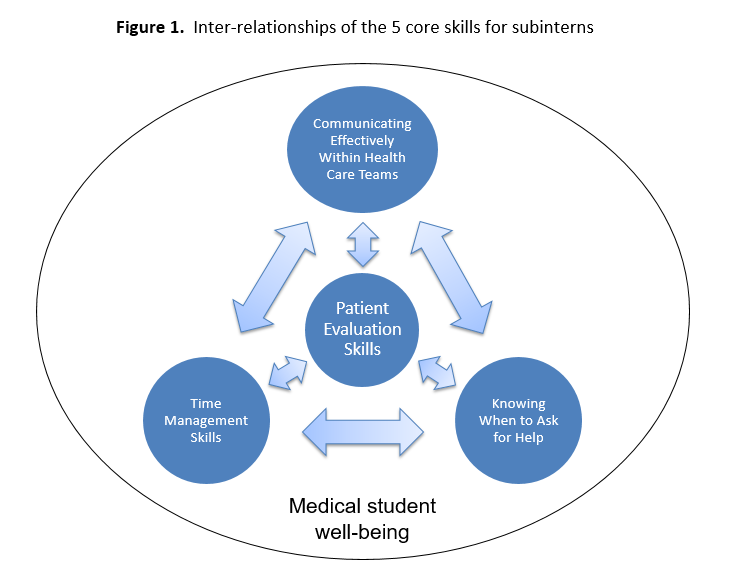 Table 2.  Relationship between core skills from APDIM survey, core EPAs for entering residency and their prerequisites, core ACGME competencies, and RIME modelLegend:PC = Patient CareMK = Medical KnowledgeICS = Interpersonal and Communication SkillsSBP = Systems-Based PracticePBLI = Practice-Based Learning and ImprovementP = ProfessionalismReferencesLangdale LA, Shaad D, Wipf J, et al. Preparing graduates for the first year of residency: Are medical schools meeting the need? Acad Med. 2003; 78:39–44.Lyss-Lerman P, Teherani A, Aagaard E, et al. What training is needed in the fourth year of medical school? Views of residency program directors. Acad Med. 2009;84:823–829.Lypson, ML, Frohna, JG, Gruppen, LD, Woolliscroft, JO. Assessing residents’ competencies at baseline: identifying the gaps. Acad Med. 2004; 79(6):564–570.Lypson ML, Hamstra SJ, Colletti L. M. Using OSCEs to teach WHO patient safety solutions. Med Educ. 2008; 42:523–524.Lypson ML, Gosbee JW, Andreatta P. Assessing the patient safety knowledge and experiences of trainees. Med Educ. 2008; 52:1133–1134.Wagner D, Lypson ML. Centralized assessment in graduate medical education: cents and sensibilities. J Grad Med Educ. 2009; 1(1):21-27.Walling A, Merando A. The fourth year of medical education: A literature review. Acad Med. 2010; 85:1698–1704.Reddy ST, Chao J, Carter JL, et al. Alliance for Clinical Education Perspective Paper: Recommendations for redesigning the “Final Year” of medical school. Teach Learn Med. 2014; 26(4):420-427.Elnicki DM, Gallagher SJ, Willett LR, Kane GC, Muntz MD, Henry DA, Cannarozzi ML, Stewart E, Harrell HE, Aiyer MK, Salvit C, Chudgar SM, Vu R for the CACTI Group (CDIM-APDIM Committee on Transitions to Internship).  Course Offerings in the Fourth Year of Medical School:  How U.S. Medical Schools Are Preparing Students for Internship.  Acad Med. 2015; 90(10):1324-1330.Elnicki DM, Aiyer MK, Cannarozzi ML, Carbo A, Chelminski PR, Chheda SG, Chudgar SM, Harrell HE, Hood LC, Horn M, Johl K, Kane GC, McNeill DB, Muntz MD, Pereira AG, Stewart E, Tarantino H, Vu TR.  An Entrustable Professional Activity (EPA)-Based Framework to Prepare Fourth-Year Medical Students for Internal Medicine Careers.  J Gen Intern Med.  2017; in press.  doi: 10.1007/s11606-017-4089-8.Vu TR, Angus SV, Aronowitz PB, Harrell HE, Levine MA, Carbo A, Whelton S, Ferris A, Appelbaum JS, McNeill DB, Ismail NJ, Elnicki DM for the CACTI Group (CDIM-APDIM Committee on Transitions to Internship).  The Internal Medicine Subinternship – More Important Now Than Ever:  A Joint CDIM-APDIM Position Paper.  J Gen Intern Med.  2015;30(9):1369-75.Chretien KC, Elnicki, DM, Levine D, Aiyer M, Steinmann A, Willett LR. What are we telling our students? A national survey of clerkship directors’ advice for students applying to internal medicine residency. J Grad Med Educ. 2015; 7(3):382–387.Pereira AG, Harrell HE, Weissman A, Smith CD, Dupras D, Kane GC. Important skills for internship and the fourth-year medical school courses to acquire them: a national survey of internal medicine residents. Acad Med. 2016; 91:821–826.Ludmerer K. Time to Heal: American Medical Education from the Turn of the Century to the Era of Managed Care. New York: Oxford University Press; 1999.Fagan MJ, Curry RH, Gallagher SJ. The evolving role of the acting internship in the medical school curriculum. Am J Med. 1998; 104:409–12.Green EH, Fagan MJ, Reddy S, et al. Advances in the internal medicine subinternship. Am J Med. 2002;113:769–773.CDIM Subinternship Curriculum and Training Problems. Available from: http://www.im.org/p/cm/ld/fid=373. Accessed 17 July 2017.Sidlow R, Mechaber AJ, Reddy S, et al. The internal medicine subinternship: a curriculum needs assessment. J Gen Intern Med. 2002; 17:561–564.Angus S, Vu TR, Halvorsen AJ, et al. What skills should new internal medicine interns have in July? A national survey of internal medicine residency program directors. Acad Med. 2014; 89:432–435.Core Entrustable Professional Activities for Entering Residency. Available from: www.mededportal.org/icollaborative/resource/887. May 28, 2014. Accessed 17 July 2017.Dyrbye LN and Shanafelt TD. A narrative review on burnout experienced by medical students and residents. Medical Education 2016; 50:132-49.Ishak W, Nikravesh R, Lederer S, Perry R, Ogunyemi D and Bernstein C. Burnout in medical students: a systematic review. Clinical Teacher 2013; 10: 242–245.Rotstein LS, Ramos MA, Torre M. Prevalence of Depression, Depressive Symptoms, and Suicidal Ideation Among Medical Students: A Systematic Review and Meta-Analysis. JAMA 2016;316(21):2214-2236.Dyrbye LN and Shanafelt TD. Commentary: medical student distress: a call to action. Academic Medicine 2011; 86(7):801-803.Slavin SJ. Medical Student Mental Health: Culture, Environment and the Need for a Change. JAMA 2016:316(21):2195-2196.Harrell H, Aiyer M, Appel J, Gliatto P, Sweet M. Primer to the Internal Medicine Subinternship. MedEdPORTAL; 2012. Available from: www.mededportal.org/publication/9277. Accessed 17 July 2017.Pangaro L. A new vocabulary and other innovations for improving descriptive in-training evaluations. Acad Med. 1999;74(11):1203–6.Santen SA, Seidelman JL, Miller CS, et al. Milestones for Internal Medicine Sub-interns. Am J Med. 2015 Jul;128(7):790-8.Lavin B, Pangaro L. Internship ratings as a validity outcome measure for an evaluation system to identify inadequate clerkship performance. Acad Med. 1998; 73:998-1002.Chapter 1:    Time management skillsJonathan S. Appelbaum, MDAllison H. Ferris, MDCori Salvit, MDT. Robert Vu, MDBackgroundBoth program directors and residents have identified efficiency and organization as two essential skills for new interns.1,2  In a 2013-14 survey of over 24,000 internal medicine residents taking the yearly in-training exam, 88% of respondents identified time management and prioritization of tasks as very important skills that trainees should learn prior to starting internship.1   For residents to be effective in their daily work, they need to have well-developed organizational skills.3  The subinternship is a logical place to develop and to refine these skills.Efficient use of time of both medical students and residents has been evaluated via workflow analysis captured in time-motion studies.  A British study examining early medical students (i.e. those who enter medical school directly from high school) revealed that almost a quarter of first-year students had deficiencies in organizational skills and an additional 16% were noted to have similar deficiencies in their second year.  The authors concluded that lack of time management skills would impair their study habits going forward.4  However, teaching organizational skills proved to be difficult in one Dutch study of residents from multiple specialties in which an intensive intervention (two 4-hour sessions, homework assignments and a post-test) showed an insignificant improvement in the intervention group compared to the group that did not receive the intervention.5  The results of this study leaves the following questions: Does training help those with inefficient organizational skills? and What training should subinterns receive in this area?In one study of PGY-1 residents at 2 internal medicine residency programs, only 12% of duty time was spent on direct patient care compared to 64% of time spent on indirect patient care. About 40% of total time was spent using a computer.6  A more recent time-motion study of internal medicine residents indicated further erosion of direct patient contact.  In this study, over 50% of shift time was spent using computers and less than 10% was spent with patients.7  With the 2003 ACGME duty hour restrictions, the authors discussed strategies to increase direct patient contact for residents, including geographic patient assignment in the hospital and task-sharing with non-medical personnel.6  In a review of several time-motion studies on internal medicine residents, approximately 42% of time was spent in patient care activities, 18% in communication activities, 14% in education, and 20% in other and personal activities.   There was no significant change between studies done before or after the 2003 duty hour mandate.8   Given duty hour limits and competing demands for time and attention, subinterns must learn to organize their day in the most efficient manner to not miss clinical changes, opportunities to further their education such as morning teaching conferences, or chances to strengthen the patient-physician relationship through increased direct patient care interaction.  The subinternship is an ideal place to develop these organizational skills.Although time-management is not specifically included in the 13 core EPAs, this particular skill may provide a framework around which subinterns can organize and prioritize their ‘professional activities.’ For example, while documentation in the medical record is important (EPA-5), subinterns should recognize electronic order placement (EPA-4) and communication with other members of the interprofessional team (e.g., nurses, consultants, etc.) (EPA-9) usually take precedent over note-writing. Learning ObjectivesBy the end of their rotation, subinterns should be able to:Organize a daily patient care task list for each patient in a structured and systematic way so that required tasks (e.g., daily notes, orders, etc) are not overlooked.Prioritize daily patient care task list according to degree of importance/urgency.Prioritize patients’ clinical problems according to degree of clinical importance/urgency.Recognize one’s own limitations and call on other team members to help.Proposed RecommendationsWhile it may seem intuitive to seasoned clinicians, students may not possess a good understanding of how to best utilize their time on a daily basis on the wards, but we believe this skill can be taught.  We propose that students be given a basic daily “schedule” to follow that they can then modify as needed based on their patients’ needs.  In essence, there are four main tasks each day for each patient:  interview and examine the patient, write a daily progress note including relevant data from the last 24 hours, order labs/studies for the next 24 hours, and handoff the patient to the next team, which could be the night float or the day team.  While there are many methods of organizing these tasks, the simplest is something we refer to as the one-page box system (Figure 1).  Each patient gets a 4x4 box, with each small box representing one of the tasks to complete.  To the right of the box, the trainee can have a running list to track the important labs/studies, updates from consultants, and other “to-do’s” for the patient such as rechecking a lab in eight hours or calling the family to update them.  Ideally, the trainee should complete the first two tasks prior to attending rounds.Figure 2.  Tips to Stay Organized:Four Basic Tasks that must be done every day for each patientInterview/examine the patientWrite a daily progress noteWrite ordersComplete a handoff The ONE page system:Print out a list of all of the patients on one sheet of paper.On the left hand side next to each patient’s name draw a square with four quadrants. Each box represents one of the four basic tasks and as soon as the task is completed blacken the inside of the box.This gives a visual aid to guide what work has been completed.Under the patient’s name record the vitals so that they are clear and easily accessible. On the right hand side create a task list and blacken boxes as these task are completed.Important labs that need to be recorded can be written next to the task list or you can fold about two inches of the paper on the right side and record the labs on the back. One-box system (developed by Cori Salvit, MD)Having an efficient and productive morning on the wards requires the subintern to balance the work of the day with clinical knowledge and critical thinking.  Starting with review of vital signs and trends, the subintern should then determine any overnight events, highlighting the need for understanding systems-based practice and interpersonal/interprofessional and communication skills as he/she speaks to the nurse and other team members about the patient.  Next, the subintern should evaluate the patient personally, focusing on both the initial complaint as well as quickly screening for any high-stakes diagnoses or complications that may have developed.  Immediately after seeing the patient, he/she should gather any laboratory or study data from the medical record to complete the objective data gathering tasks.  At this point, the subintern must apply his/her medical knowledge and clinical reasoning skills to interpret and synthesize the entire data set to develop a preliminary plan, which includes creating and prioritizing a to-do task list.  The subintern should identify critical vital signs and labs and act on them expediently (example: a serum potassium of 6.8 should trigger the clinician to act immediately, not just add it to the list to address later).  Throughout this process, the subintern must also demonstrate the ability to seek help, as discussed in Chapter 4, so that if he/she is overwhelmed by the task list or if he/she is unsure about how to handle a clinical situation, he/she must communicate this to his/her supervisor in a timely manner. Emphasizing the need for a systematic approach to each patient and a one-page organization system will provide the learner with the framework needed to develop efficiency and organization on the wards.  The RIME framework9 can be applied to teach and evaluate these clinical tasks of the subintern:  Reporter skills of gathering data from patients, nurses, and EMR and documenting that data in the daily progress note; Interpreter skills of analyzing diagnostic test results and synthesizing with other data to formulate a prioritized problem list; Manager skills of acting on life-threatening problems – whether plans include further diagnostic and/or treatment for the life-threatening problem or to call someone more senior for help.References1.  Pereira AG, Harrell HE, Weissman A, Smith CD, Dupras D, Kane GC. Important Skills for Internship and the Fourth-Year Medical School Courses to Acquire Them: A National Survey of Internal Medicine Residents. Academic Medicine. 2016;91(6):821-826.2.  Angus S, Vu TR, Halvorsen AJ, et al. What skills should new internal medicine interns have in july? A national survey of internal medicine residency program directors. Academic Medicine. 2014;89(3):432-435.3.  Butani L, Paterniti DA, Tancredi DJ, Li ST. Attributes of residents as teachers and role models - a mixed methods study of stakeholders. Medical Teacher. 2013;35(4):e1052-1059.4.  Murdoch-Eaton D, Pell G, Roberts T. Changing approach to undergraduate studies documented during annual appraisal of medical students. Medical Teacher. 2007;29(2-3):111-118.5.  Berkenbosch L, Muijtjens AM, Zimmermann LJ, Heyligers IC, Scherpbier AJ, Busari JO. A pilot study of a practice management training module for medical residents. BMC medical education. 2014;14:107.6.  Block L, Habicht R, Wu AW, et al. In the wake of the 2003 and 2011 duty hours regulations, how do internal medicine interns spend their time? J Gen Intern Med. 2013;28(8):1042-1047.7.  Mamykina L, Vawdrey DK, Hripcsak G. How Do Residents Spend Their Shift Time? A Time and Motion Study With a Particular Focus on the Use of Computers. Academic Medicine. 2016;91(6):827-32.8.  Leafloor CW, Lochnan HA, Code C, et al. Time-motion studies of internal medicine residents' duty hours: a systematic review and meta-analysis. Advances in medical education and practice. 2015;6:621-629.9.  Pangaro L. A new vocabulary and other innovations for improving descriptive in-training evaluations. Academic Medicine. 1999;74:1203-1207.Chapter 2:    Communicating Effectively Within Healthcare TeamsSteven V. Angus, MDRichard M. Forster, MDNadia J. Ismail, MDMartin D. Muntz, MDKendall L. Novoa-Takara, MDT. Robert Vu, MDBackgroundThis core skill is broad, not only addressing  how to effectively communicate patient care information to all interprofessional  team members but also addressing the necessary tools to allow subinterns to successfully complete required clinical work in a timely manner.  Communication about patient care information takes on many forms and includes but is not limited to the following  methods:  written documentation in medical records, oral presentation of a clinical encounter, giving and receiving patient handoffs to transition care responsibility, requesting specialty/subspecialty consultation, collaborative communication with nursing and pharmacy staff, and discharge planning communication with team case manager/social worker and outpatient care provider.  Interns will encounter a wide range of situations (clinical, contextual, personal, etc.) which will require assistance from either supervising team members (faculty or upper level resident) or ancillary team members (e.g., nurse, pharmacist, social worker, etc.).  As such, knowing when to ask for help (see core skill #4 of this document) and how to ask for this help will be of critical importance for subinterns to learn in order to optimize their readiness for internship.Regarding written documentation in medical records, admission history and physical exams (H&Ps) and daily progress notes are basic skills that are typically emphasized and taught during core third year clerkships.  Given the developmental nature of medical trainees along the continuum, this curriculum will not address these types of notes but will rather focus on notes dealing with transitions of care, important junctures that can leave patients particularly vulnerable.  Therefore, it is critical subinterns learn and hone their written and verbal communication skills to cohesively summarize important issues as they pertain to these transition points.  Accordingly, transfer/accept notes, discharge summaries, and cross cover notes will be the main focus of this curriculum.Of the thirteen Core EPAs, four of these relate directly to this curriculum’s core skill and were adapted to build our curriculum.  These four EPAs are:Document a clinical encounter in the patient record (EPA-5)Provide an oral presentation of a clinical encounter (EPA-6)Give or receive a patient handover to transition care responsibility (EPA-8)Collaborate as a member of an interprofessional team (EPA-9)Global Learning ObjectivesBy the end of their rotation, subinterns should be able to:Write a transfer/accept note for patients who transfer to/from a different serviceWrite a discharge summaryWrite a cross-cover noteProvide an oral presentation of a clinical encounter, tailoring length and content according to contextGive and receive patient handoffs (both in writing and verbally) to transition care responsibilitySpeak with specialist/subspecialist colleagues to request consultationCommunicate collaboratively with nursing and pharmacy staff to enhance patient careCommunicate effectively with team case manager, social worker, and outpatient care providers to facilitate discharge planning More specific learning objectives will be discussed for each of the four EPAs related to this core skill.EPA-5:  Document a clinical encounter in the patient recordTransition points of care have a high potential to jeopardize patient safety.1-6  Therefore, effective documentation that accurately and cohesively captures these transition points of patient care to enhance continuity of care is an important skill for subinterns to develop.Learning ObjectivesWrite accurate, concise, and well-organized transfer/accept notes, discharge summaries, and cross-cover notesFilter, prioritize, and organize all informationSynthesize and summarize information into a cogent narrative for the hospital course, ICU course, clinical event that prompted cross-coverage, etc.Document a prioritized problem list with an assessment and plan for each problemDocument the supporting rationale for each management decision so that any reader can understand the reasoning behind the clinical decision makingDocument appropriate pending tests/issues and follow-up plans for the next healthcare provider(s) who will assume care of the patient to optimize continuity of careThe following sections on transfer/accept notes, discharge summaries, and cross-cover notes were adapted from the “Primer to the Internal Medicine Subinternship -- A Guide Produced by the Clerkship Directors in Internal Medicine”7 with permission from the editors and authors.Transfer/Accept NotesAs patients transfer from an intensive care setting to a ward setting or from one inpatient specialty service to another (e.g., a neurology team to a general internal medicine team), a transfer note by the transferring team and an accept note by the receiving team should contain similar components.2-6 The key elements of a transfer/accept note are:Date of admissionAdmitting diagnosisDate of transferCurrent primary diagnosis/problem (on date of transfer)Brief summary statement:  1-2 sentencesHospital course to date:  include the following –Briefly summarize each major problem (prioritize from most to least important)Diagnostic test results, including proceduresTherapeutic interventions – provide rationale and outcomesConsultants (may incorporate into above points about diagnostic tests and therapeutics)Complications (if applicable)Current mental and physical status of the patientHow does this status compare to time of admission?  To the patient’s baseline health?Current Medications at time of transfer (include their rationale)AllergiesPhysical exam (including vital signs) on day of transferDiagnostic test results on day of transferInclude pending studies (e.g., cultures, biopsy, etc)Problem list:  each problem should be followed by an assessment and then plan.  Include the following at the end of the problem listCurrent code statusAny challenging or unique family, cultural, and/or psychosocial issuesAssessment:  should follow each problem; discuss how patient is progressing (or not) and the updated assessment for each problemPlan:  outline further management plans (both diagnostic testing and/or therapeutics)The patient safety literature recommends that to further decrease the risk of miscommunication, ambiguities, or unanswered questions, transferring and accepting teams should discuss the patient verbally (ideally face-to-face) in addition to written documentation.8Discharge SummariesWhen a patient is transferred from acute care setting to a subacute or chronic care setting or to their home, a discharge summary is written with emphasis on ongoing treatments, pending studies, and the baseline clinical status of the patient (see below).  An effective discharge summary provides the critical information to other caregivers necessary to facilitate continuity of care and is often the only reliable information other healthcare professionals receive about the patient’s hospitalization.1,4,6  Therefore, it should be thoughtfully written.  The most ideal discharge summaries are usually done within 24 hours, are clear and concise, and contain pertinent data that concentrates upon discharge information necessary to provide a smooth transition of care.  Many hospitals may provide their own standardized discharge summary template.  If not, a consistent format should be followed when writing or dictating discharge summaries.  (Please see Appendix B for an example of a patient’s hospital course within a discharge summary)The key elements of a discharge summary are:Date of AdmissionDate of DischargeAdmitting Diagnosis:  This item is the condition that you feel is responsible for the patient’s admission. It is your working diagnosis, not the chief complaint.  Primary Discharge Diagnosis:  List a specific diagnosis and not a sign or symptom.Secondary Diagnoses:  Include all active medical problems regardless of whether they were diagnosed this admission.  (Active medical problems include any condition for which the patient may be receiving treatment.)Procedures:  List all procedures with the date of occurrence and key findings.Consultants:  List all consultants and key findings/recommendations.History of Presenting Illness:  (optional except when discharge diagnosis is uncertain).  Typically, this brief snapshot of how the patient presented to the hospital is followed by the phrase “see dictated full H&P for details.”  It is basically the same thing you would write as your one to two sentence summary statement under the assessment before you detail your thought processes, differentials, and plan.  You may want to include pertinent and abnormal physical findings.Hospital Course:  This section is not a day-to-day account of the hospital course. It needs to balance appropriate details with conciseness.  Include main diagnoses, any major interventions, key findings and test results, and complications.  Self-limited electrolyte abnormalities, minor medication adjustments, and routine fluid administration are too detailed.  For hospitalizations less than three days, two or three sentences will likely suffice.Condition at discharge:  Provide a brief functional and cognitive assessment (e.g., “ambulatory with walker;” “stable but confused and requires assistance with ADLs”).Disposition:  This item notes where the patient is going upon discharge (e.g., “home with home health,” “daughter’s home,” “Frazier Rehab Center,” or “Northfield Nursing Home”).Discharge Medications:  List all medications including doses, route, frequency, and duration if applicable.  On this list of discharge medications, explicitly identify:Any changes from the patient’s admission medications and the rationale for change.Any medications that the patient should no longer take.Any new medications started during the hospitalization.Discharge Instructions:  Include diet, activity level, wound care, and other pertinent issues.  (This is different from the discharge instructions you give to patients, which include signs and symptoms to report or seek care and uses basic language. These instructions are for other health care providers.)Pending Studies/Issues:  List all important tests/labs that are outstanding and to whom the results will be sent. List outstanding medical or social issues at discharge. List the abnormal laboratory data that require follow-up.Follow-up:  If possible, schedule appointment(s) for patient and include name of doctor and specialty, date of appointment, phone number, address, and visit purpose.  If the patient will schedule the appointment, be sure to include the timeframe by which the patient should schedule the appointment (e.g., “Patient to arrange follow-up appointment within two weeks”).Prognosis/ Resuscitation Status:  When prognosis is grave, note whether the issue was discussed with patient and family.If the discharge summary is completed online, determine whether it is hospital policy to give a copy to the patient.Cross-Cover Notes  When covering for a colleague, it is critical to communicate medical information effectively. Information that must be conveyed includes your assessment, changes in patient’s clinical status, therapeutic and diagnostic intervention and response to treatment.  Cross-coverage notes are an efficient way to ensure all caregivers are aware of significant medical events. (Please see Appendix C for an example of a cross cover note) Best practices of a cross cover note are:Write clearly and succinctly.   Document the time and date when you saw the patient.Identify the time and the main reason you were called to assess the patient.Derive the history of the event from the nurse and the patient.Describe briefly the pertinent physical exam findings at the time of your evaluation.Discuss briefly your assessment and plan, including medications given and tests ordered.Document your interpretation of any EKGs and radiological studies performed.Document tasks pending completion or follow up (“To Do” list).Document discussions you had with the patient, family, or consultants.Document change in code status if applicable (This should be communicated verbally as well).Sign legibly and leave your contact information for questions.Tips for cross-cover notes:Always write them immediately after your encounter with the patientShould be written as a separate document in the chart, i.e., not an addendum to daily progress note written by primary team earlier in the dayWrite an addendum to the note if additional information becomes available or you go back to reassess the patientEPA-6:  Providing an oral presentation of a clinical encounterThe oral presentation of a clinical encounter is a critical component of interprofessional communication. Effective presentations may help facilitate patient care, improve efficiency on rounds, serve as a stimulus for individual and group learning, and allow for student and resident evaluation.9  The Internal Medicine accrediting bodies have highlighted the importance of communication through incorporation of specific program requirements and milestones.10,11 Providing an effective oral presentation of a clinical encounter is a common skill across all disciplines and has been included in the 13 Core EPAs.12  Program directors in Internal Medicine relay that being able to provide an oral presentation of a patient encounter is one of the most essential of the AAMC’s Core EPAs, yet it was also identified as having one of the largest gaps between expected and observed performance.13  This is not surprising as delivering an effective oral presentation is a complex task that requires the presenter to draw upon many other skills.  Students must have requisite data gathering skills to collect accurate information about their patients through history taking, performing a physical examination and integration of laboratory and imaging studies. They should work towards building the medical knowledge and clinical reasoning skills to organize and synthesize vast amounts of information into a logical framework that incorporates the ‘pertinent’ details without hiding such details in excessive ‘extraneous’ information.While it has been suggested that students perceive the need to present by applying rigid rules,14 the competent student should be able to adjust their presentation to meet the needs of the person receiving the information and ensure closed-loop communication to confirm a shared understanding of the patient’s condition between the presenter and receiver.   Green et al. developed instructions for students for presenting new patients on work rounds,9 while Dhaliwal and Hauer proposed an alternative structure to present new patients who were admitted overnight by the night float team.15  Furthermore, the verbal portion of the handoff is another specific form of oral communication that is discussed elsewhere in this curriculum.  These instructions have been adapted below with a focus on developing the behaviors and skills required for entrustment.Learning Objectives
1.  Provide a well-organized, accurate, concise oral presentation
2.  Tailor the oral presentation based on the specific situation and needs of the receiver
3.  Summarize the presentation in a manner that demonstrates clinical reasoning skillsOral Presentation of Clinical EncounterChief ComplaintBriefly state chief complaint/reason for admission with chronicityInclude age of patientInclude relevant past history that may impact chief complaintHistory of Present IllnessState when patient was last well/baseline statusClearly describe chronology of symptom developmentDescribe pertinent positives and negativesYour HPI and description of pertinent positives and negatives should be guided by your differential diagnosis and give the receiver a clear sense of what differentials you are consideringTouch upon:OnsetLocation/radiationDuration/progressionSeverity/characterWhat makes this betterWhat makes this worseWhat can the patient no longer doWhy did they come in todayState when patient was last well/baseline statusPast Medical/Family/Social HistoryPresent past medical history with supporting data (has history  of heart failure with reduced ejection fraction, last known EF 35%; has history of chronic renal insufficiency, last creatinine 1.6, etc)You may exclude minor diagnosis that do not add to case (diagnosis of osteoarthritis in an 88 year old)Include relevant family history that may impact the patient’s current problemInclude relevant social history such as tobacco or alcohol use, if patient is elderly or debilitated describe normal level of functioning (do they need help with ADLs?)Medications and AllergiesConsider listing medications by problem rather than alphabetically or otherwise (i.e. if a patient has heart failure and is on a loop diuretic, ACE inhibitor, beta blocker and spironolactone, list these medicines together)Include dosages for relevant medicationClearly state in a medication is new or if the dose has recently been changedDon’t forget about over the counter/herbal medicationsList the patient's allergies with the specific reactionReview of SystemsDo not repeat information given as part of the history of present illnessPhysical ExaminationAlways start with vital signs and the patient’s general appearancePresent the examination in an organized, systematic mannerInclude all information on the examination of the key systems related to the presenting complaint (i.e. all elements of the neurological examination in a patient presenting with a stroke)Describe all abnormal findings even if from a system that does not directly relate to the patient’s presenting symptomsIf a non-key element of the physical exam is normal, it is OK to state it as such (i.e. in a patient with cellulitis of the leg, you do not have to report that pupils are equal, round, 4mm and reactive to light and accommodation; his tympanic membranes show normal landmarks without scarring or fluid behind the membrane; his nasal turbinates are patent and non-boggy; oral pharynx reveals no oral ulcers, cobblestoning, erythema or exudates…you can simply state HEENT examination is normal.)Labs and ImagingBe able to present all laboratory findings in a systematic mannerIt is fine to refer to paper/computer for lab data, but pertinent labs should be known (i.e. in a patient with a GI bleed, you should not need to look up his hemoglobin/hematocrit)While it is essential to know the reports of imaging studies, every attempt should be made to review studies in person with the appropriate attendingSummary/Clinical SynthesisAt the end of your presentation, you should give a brief summary.This summary should NOT simply be a reiteration of the same information you provided previouslyYour summary should demonstrate how you are synthesizing all of the pertinent information to formulate a patient’s central clinical problem (i.e. demonstrate your clinical reasoning skills)Problem List and PlanAlways start with the patient’s central clinical problem/most important/most imminent  problemYou may group several problems together if they seem to be related, even if you do not have a confirmed diagnosis at the time (i.e. tachycardia, tachypnea, hypoxia and hemoptysis noted at the time of admission may later turn into pulmonary embolism on your problem list once the diagnosis has been confirmed)State your specific plan for evaluating or treating each problem with your reasoning for why you think this is a reasonable course of action (i.e. for this patient with pneumonia I recommend we start ceftriaxone and azithromycin as I think this is most likely community acquired pneumonia. The patient is from home, has not been in contact with the health-care system and does not have any risk factors for multi-drug resistant bacteria.)	EPA 8:  Give or receive a patient handover to transition care responsibilityHandoffs involve the delivery of patient information required to transfer responsibility from one person or team to another.16  External as well as internal regulatory bodies have weighed in on the importance of good communication and handoffs.  In 2003, Accreditation Council for Graduate Medical Education (ACGME) defined the limitations for duty hours for residents.  The duty hours limits were intended to improve patient care by addressing sleep deprivation; however, it also necessitated more patient handoffs per admission.  Moreover, a change in the workforce itself, including the growth of the hospitalist movement has also contributed.  The very nature of the shift work increases patient handoffs.  In 2006, the Joint Commission on Accreditation of Healthcare Organizations required that hospitals standardize handoffs.17  Studies of patient safety and patient errors have shown that miscommunication during handoffs lead to patient harm.2,3  Transitions of care, including handoffs, are one of the six focus areas of the ACGME Clinical Learning Environment (CLER) program.18  The AAMC Core EPAs include handoffs in EPA 8.12Good handoffs are central to improving patient care and safety.  Although handoff curricula have been  emphasized  by the AAMC, ACGME and Joint Commission, many institutions have not implemented one. In June 2012, a CDIM survey revealed that only a minority of respondents (approx. 15%) reported a structured handoff curriculum during the IM core clerkship and only 37% reported a structured handoff during the IM sub-internship. However 93% responded that subinterns performed handoff activities.19Learning ObjectivesDefine the essential components of a successful handoffPerform a verbal handoffPerform a written handoff using a standardized toolTo ensure a successful transition in care, the entire process of the handoff must be standardized.  For both the written and verbal handoffs the institution or program should adopt a template.  Many institutions have developed various templates and mnemonics, and they are available online.20 Many are also available within electronic health record systems. Next is to use an established location and time to perform handoffs. This is to optimize the environment for both receiver and sender.  Standardization of the receiver and sender characteristics are also important.  For the sender/giver it is critical to identify both verbally and in writing who are the sickest patients.  The sender must also emphasize a contingency plan for patients as well as check back with the listener to ensure understanding has occurred.  Standard focus for the receiver include using active listening specifically utilizing a “read back” strategy for the ‘to-do’ list and action items.  The receiver should also utilize note-taking and clarification questions during the handoff.Although some EMRs can auto-populate written templates with information, data supports that face-to-face transmission is the best way to ensure effective handoffs of hospitalized patients.20  Effective handoffs include both written and verbal components.Most recently, Young et al. have explored ways to increase effectiveness of patient handoffs.21 Understanding that patient handoffs are complex, they use cognitive load theory to break down the components of a handoff in order to fit to the level of the trainee.The key elements of a successful handoff are:Patient assessment including illness severitySummary of patient stay to dateAction items, specific (i.e.,: if K 3-3.5, then give 40 mEq)Current status of patientContingency Plans **when to escalateAllergies/Meds/Age/WeightDate of admissionPatient and hospital identifiersCode statusSignout/Handover Templates and MnemonicsHere are three examples of mnemonics and templates, but there are others available online.23,24  IPASS	The most well-known, from Starmer et al., is the IPASS process which has been validated andshown to improve patient safety.25Illness severityPatient summaryAction listSituation Awareness and contingency planningSynthesis by receiverPACT 26PriorityAdmissionsChangesTask SIGNOUT 27Sick or not sick, do not resuscitate orders?Identify patient information (name, MR#)General hospital course (reason for admission)New events of the dayOverall health status- getting better or worse?Upcoming responsibilities with a plan, rationaleTasks to complete overnightIt is important for the program to adopt one and to train faculty and trainees on the process.  The ACGME requires residency programs to monitor handoffs and provide feedback to learners to ensure competency.28  A checklist or feedback tool should be used.  The key to success is to teach handoff communication to early clinical learners then to assess their competency.29  Role plays and paper cases are low fidelity and easy to implement and assess as first steps.  Observing faculty handoffs and having students complete a checklist can serve as the next step.  Finally faculty direct observation of student handoffs in the clinical setting should be done in order to provide appropriate and timely feedback of student performance.30  An OSCE using standardized patients could be used as a summative assessment.  Gaffney and colleagues recently developed a multi-patient, simulation-based tool, M-OSHE,31 to assess verbal handoff performance of new residents.  The M-OSHE materials are provided in Appendix D.   The most recent work on handoffs from Young et al examined the role of trainee characteristics and cognitive load in the accuracy of handoffs.22  Evidence suggests that learners with more experience and more mature illness scripts give more accurate handoffs and experience less cognitive load.  Not surprisingly, Gaffney and colleagues similarly found that prior training and more handoff experience was associated with higher performance in their study.31  Strong consideration should be given to the level of the learner when designing training sessions and setting learner goals for assessment.  Aylward and colleagues developed a milestones-based handoff evaluation tool for direct observation of interns.32  The milestones-based nature of this evaluation tool can be easily adapted for use with subinterns.EPA-9:  Collaborate as a member of an interprofessional teamThe makeup of the interprofessional healthcare team can be quite variable across hospitals and service lines; thus, even students completing a subinternship at one medical school may have different experiences with the team.  Given this variability, it is not feasible here to outline the exact structure of the team; however, students should understand the typical roles of different healthcare professionals who commonly comprise the inpatient healthcare team and identify opportunities to collaborate with these different team members to enhance patient care.33  Brief descriptions of common healthcare team members can be found in Appendix E, but students should consider how individuals with different strengths and experiences might stretch outside of these key features to contribute in additional ways.  These team members typically include:Patient/Family/Health Care Proxy/GuardianNursingPhysical Therapy (PT)Occupational Therapy (OT)Speech TherapySocial Worker and Case ManagerPharmacist34Inpatient Consultant TeamsPrimary Care Physician and other continuity physiciansNutrition Learning ObjectivesDescribe the different members of a health care team and their rolesDevelop comprehensive care plans with a diverse interdisciplinary team to assist with admitting a patient to enhance patient careDevelop comprehensive daily management plans that include a diverse interdisciplinary team to further patient careDevelop safe and complete discharge plans with an interdisciplinary team including the team case manager and social worker to facilitate discharge planningCommunicate effectively with specialist/subspecialist colleagues to request consultationKey team members and learning objectives associated with stages of an episode of careSubinternship directors and physician team leaders should ensure that students are being oriented and introduced to the key team members at the beginning of each rotation.  Additionally, educational leaders should identify and advocate for opportunities for subinterns to meaningfully participate as fully functional members of the interprofessional team in order to practice this EPA, be observed and given feedback from team members, and add value to patient care.33  Some potential opportunities to develop meaningful roles to integrate subinterns into the team structure include:AdmissionThe basic skills of data gathering and generation of an initial H&P are skills acquired during the 3rd-year IM clerkship. Subintern skills to be emphasized at the time of admission include:Comprehensive goal-directed data gathering to include expanded sources such as family members, PCPs, pharmacies, outpatient social workers, and the electronic medical record.  Medication reconciliation including multi-source input.Generation of specialty-specific clinical questions and requesting a consultation from a specialist.  See separate section (below) on how to request a consultation from a specialist/subspecialist.Subinterns should assess their patient’s specific deficits and change from baseline, as well as their living situation.  Questions about the living situation should include specific questions about homelessness, safety in the home as well as presence/absence of stairs, activities required to function independently, and potential available assistance at home.  Physical therapy, speech therapy, occupational therapy, and case management can be involved as needed.Daily Plan of CareSkills and key team members associated with the daily plan of care include communication with the attending, resident, nurse, case manager, and support services such as PT and OT.  Specific sub-internship skills would include:Care coordination:  Whether this occurs in specific “multidisciplinary rounds”35,36 or ad hoc based on patient needs, the subintern should be intimately involved in this process.  If multidisciplinary rounds exist, subinterns should attend and participate to provide other team members including nursing staff, pharmacy staff, OT, PT, and speech therapists with clinical information, answer questions, and take recommendations or concerns from the team back to the supervising physicians and the patient.  Common issues addressed include discharge planning (see below), medical care, patient safety concerns, time-sensitive issues, and order clarifications.    Follow-up discussions with consultants:  As with the initial consultation request, this communication requires that the subintern has actively considered what information needs to be discussed.  Are there clarifications the team needs regarding the recommendations in the consult note?  Has there been a change in the patient’s status that may potentially affect the consultant’s recommendations?  Is there uncertainty regarding an upcoming procedure or surgery that needs to be clarified?  Communication with nurses:  Subinterns should routinely communicate with the primary nurse assigned to each of her/his patients during morning pre-rounds to ask about any significant events or nursing issues that the team should address during the day and provide the nurse with their contact information to ensure the nurse can contact the subintern with any questions or concerns throughout the day.  As patient data is reviewed and the plan is developed during rounds, the subintern should update the nurse of key test results and the plan of care; this is especially vital if rounds are conducted in the team room or when the patient’s nurse is not present.Discharge PlanningThe management of the discharge transition is perhaps the most important and complex aspect of a patient’s hospitalization.  An effective and safe discharge requires several skills at the subintern level.Multidisciplinary care team members will need to start working on coordination of the discharge early in order to avoid delays and suboptimal resource allocations for the patient.  Subinterns should consider the following when formulating and documenting an initial discharge plan:Criteria for discharge including both medical and socialLikely timing of dischargeWhere patient will go after discharge:  to home (or to their previous level of care), to a “bridge” before returning home (such as subacute rehabilitation in a skilled nursing facility), or to a new long-term facility due to increasing needs.  Barriers to returning to previous levels of care.  This will require the subintern to specifically list barriers so team members can begin to address these in the hospital, help determine whether these barriers are reversible, and identify resources to assist the patient in addressing these barriers long-term.  Specific new resources needed.  For example, will the patient require home oxygen, home or outpatient physical therapy, financial assistance with medications, a walker, or a nebulizer.  The care team can often help procure these resources or identify paperwork that must be completed in order to obtain certain services or equipmentTransportation needs at dischargeSubinterns should communicate with other important providers including PCP, skilled nursing facility provider, key specialist continuity providers, home health services, care managers, and pharmacists.  Medication reconciliation is a critical patient safety issue and may require communication with the PCP, specialty consultants, and pharmacists.34  Specific identification and communication of new medications, discontinued medications, and dosing adjustments must be explicitly communicated in writing.  Additionally, the order for any medication discontinued in the hospital should be canceled at the patient’s outpatient pharmacy by someone on the inpatient care team; if this isn’t done patients often will have these medications filled again next time they are due for any refills.  Requesting Consultations from Specialty/Subspecialty Colleagues (this section was adapted from the “Primer to the Internal Medicine Subinternship -- A Guide Produced by the Clerkship Directors in Internal Medicine”7 with permission from the editors and authors.)Physicians commonly request consultations for the following reasons:  obtain expert advice on diagnosis and/or management, obtain assistance in performing a procedure or test, and arrange for more urgent outpatient follow-up.  If the subintern and his/her primary team already understand what is going on with a patient and are able to provide definitive care for that patient, then there is little use in requesting a specialty/subspecialty consultation.  In other words, before requesting a consult, consider how the consultant’s recommendation may change the primary team’s management.If the primary team deems that a consultant would add to the patient’s care, then the following key points should be employed to optimize the entire process of requesting the consult as well as the service provided by consultant.  “Curbsiding”, or asking consultants for an opinion without formally being involved in the patient’s care, may seem convenient but is highly discouraged for obvious medical-legal reasons.  Additionally, a prospective cohort study found that 60% of management advice after formal consultation differed from that given in the curbside consultation; this was mostly due to inaccurate or incomplete information given to the consultant during "curbsiding".37Subintern must formulate a specific question (or reason) for requesting the consult and discuss this with the supervising team so that all team members are in agreement with the specific question/reason for the consultant.Subintern and primary team should perform the appropriate initial work-up and have relevant test results ready before calling the consultant.Ensure the supervising attending faculty and/or resident is present in the same room while subintern calls the consultant, in case the subintern needs more experienced support.Call the consultant(s) early in the day, preferably during morning rounds as plans for the patient’s care are finalized; or right after morning rounds, at the latest.The following step-by-step guide can help the subintern communicate more effectively and systematically (either via telephone or in person) when requesting a consult from a specialty/subspecialty colleague:Make sure you have contacted the right person before going any further with the conversation.“Hello, Dr.______.  Are you the consulting resident/fellow/attending for the ______ (e.g., GI, Renal, General Surgery, etc.) service this month?” Clearly identify yourself and the service you are on.“My name is ______ and I’m the subintern on the ______ (e.g., Medicine, etc.) service at ______ (Hospital name) this month, and I would like to request a consult.”Provide patient’s name, medical record number, and hospital location.State your question (or reason) for the consult up front—be as specific as you can.  This crucial step immediately captures your consultant’s attention and helps him/her focus in on the presentation you are about to give.“Our team is requesting your help for:Advice on management of our patient who has a small bowel obstruction.”Advice on diagnosis for our patient who we suspect has systemic lupus.”Performing a colonoscopy for our patient who is having persistent rectal bleeding.”Give relevant clinical information (in standard SOAP format to help you and your listener follow a systematic framework).“Mr. ______ is a ___ year-old man with a history significant for (don’t report the whole PMH, only what that particular consultant needs to know) ______ who was admitted from the ED yesterday after he presented with ______ (chief complaint and abbreviated HPI) and was found to have ______, ______, etc. on physical exam and ______, ______, etc. on labs/radiology/ECG.”Give your clinical impression and brief hospital course.“Based on his presentation, our working diagnosis is ______.”“This is what we’ve done for him thus far:  ______.”State the urgency of the clinical situation to let your consultants know if this is a patient they need to see now or a patient who can wait until later in the day or even until the following day to be evaluated.  Be prepared to give additional details to back up your clinical impression, particularly in urgent situations.“This man is still actively bleeding and his systolic BP has remained in the 90s despite aggressive volume resuscitation.  We’d appreciate it if you would see him now.”“Volume status, serum potassium, and acid-base status are all stable.  She has no clinical signs of uremia at this time, and she is not oliguric or anuric.  Therefore, this consult can likely wait until later today or even tomorrow.”Consider reiterating your question (or reason) for the consult if the steps above have taken longer or necessitated a more involved conversation.“So again, we would like you to evaluate this patient for ______ so that you can give us some advice on ______.”Using this systematic approach, the ideal total consult time should be less than 1 minute.Effective communication principles around the consultation process were established by Goldman and colleagues38 and later updated by Salerno and colleagues39.  These key principles were applied to this step-by-step guide and have also been used by others to train medical students40 and residents41 in consultation request skills.  In their study involving residents, Podolsky and colleagues created a mnemonic aptly named CONSULT41 that can easily be placed on a pocket-sized card to emphasize these key communication concepts.  This card can be found in Appendix F of this document.References Halasyamani L, Kripalani S, Coleman EA, et al.  Transition of care for hospitalized elderly patients ‐ Development of a discharge checklist for hospitalists. J Hosp Med. 2006;1:354–360.Kripalani S, LeFevre F, Phillips CO, Williams MV, Basaviah P, Baker DW.  Deficits in communication and information transfer between hospital‐based and primary care physicians: implications for patient safety and continuity of care. JAMA. 2007;297:831–841.Kripalani S, Jackson AT, Schnipper JL, Colemans EA. Promoting effective transitions of care at hospital discharge: a review of key issues for hospitalists. J Hosp Med. 2007;2:314-323.Snow V, Beck D, Budnitz T, et al. Transitions of Care Consensus policy statement: American College of Physicians, Society of General Internal Medicine, Society of Hospital Medicine, American Geriatrics Society, American College of Emergency Physicians, and Society for Academic Emergency Medicine. J Hosp Med. 2009 Jul;4(6):364-70. doi: 10.1002/jhm.510Soong C, Daub S, Lee J, Majewski C, et al. Development of a checklist of safe discharge practices for hospital patients. J Hosp Med. 2013;8:444-449Kind AJH and Smith MA. Documentation of Mandated Discharge Summary Components in Transitions from Acute to Subacute Care. https://www.ahrq.gov/sites/default/files/wysiwyg/professionals/quality-patient-safety/patient-safety-resources/resources/advances-in-patient-safety-2/vol2/Advances-Kind_31.pdf. Accessed on August 5, 2017.Harrell H, Aiyer M, Appel J, Gliatto P, Sweet M. Primer to the Internal Medicine Subinternship. MedEdPORTAL; 2012. Available from: www.mededportal.org/publication/9277. Accessed 17 July 2017.Patterson ES, Roth EM, Woods DD, Chow R, Gomes JO.  Handoff strategies in settings with high consequences for failure: lessons for health care operations.  Intl J of Quality in Health Care.  2004;16(2):125-132. Green EH, Hershman W, DeCherrie L, Greenwald J, Torres-Finnerty N, and Wahi-Gururaj. Developing and Implementing Universal Guidelines for Oral Patient Presentation Skills. Teaching and Learning in Medicine 2005; 17(3):263-268Accreditation Council for Graduate Medical Education. ACGME common Program Requirements. Effective July 1, 2016 https://www.acgme.org/Portals/0/PFAssets/ProgramRequirements/CPRs_07012016.pdf Accessed December 1, 2016.Accreditation Council for Graduate Medical Education and American Board of Internal Medicine. The Internal Medicine Milestones Project  July 2015. https://www.acgme.org/Portals/0/PDFs/Milestones/InternalMedicineMilestones.pdf Accessed December 1, 2016Association of American Medical Colleges. Core Entrustable Professional Activities for Entering Residency. https://members.aamc.org/eweb/upload/Core%20EPA%20Curriculum%20Dev%20Guide.pdf.Accessed December 1, 201613.  Angus SV, Vu TR, Willett LL, Call S, Chaudhry S.  Internal Medicine Residency Program Directors’ Views of the Core Entrustable Professional Activities for Entering Residency: An Opportunity to Enhance Communication Along the Continuum. Academic Medicine 2017;92(6):785-791. doi: 10.1097/ACM.000000000000141914.  Haber RJ and Lingard LA. Learning oral presentation skills: A rhetorical analysis with pedagogical and professional implications. Journal of General Internal Medicine 2001; 16:308-1415.  Dhaliwal G, Hauer KE. The oral patient presentation in the era of night float admissions:  credit and critique. Journal of the American Medical Association. 2013 Dec 4;310(21):2247-8. doi: 10.1001/jama.2013.282322.16.  Arora V, Johnson J. A Model for Building a Standardized Hand-off Protocol. Journal on Quality and Patient Safety, 2006. 32 (11), 646-655.17.  The Joint Commission . Improving handoff communications: meeting national patient safety goal 2E. Joint Commission Perspectives on Patient Safety. 2006; 6(8): 9-15.18.  http://www.acgme.org/What-We-Do/Initiatives/Clinical-Learning-Environment-Review-CLER 19.  Liston BW, Tartaglia KM, Evans D, Torre D. Handoff practices in undergraduate medical education. JGIM. 2014. 29 (5). 765-769.20.  Risenberg LA et al. Systematic Review of handoff mnemonics literature. Am J Med Qual. 2009;24:196.21.  Solet DJ, Norvell JM, Rutan GH. Lost in Translation: Challenges and Opportunities in Physician-to-Physician Communication During Patient Handoffs. Academic Medicine 2005. 80(12) 1094-1099.22.  Young JQ et al. Influence of learner knowledge and case complexity on handover accuracy and cognitive load: results from a simulation study. Med Ed 2016 Sept 50 (9): 969-78.23.  Connor MP, Bush AC, Brennan J. IMOUTA: a proposal for patient care handoffs. Laryngoscope 2013. 123 (11). 2649-53.24.  TeamSTEPPS® 2.0. Content last reviewed September 2016. Agency for Healthcare Research and Quality, Rockville, MD. http://www.ahrq.gov/teamstepps/instructor/index.html25.  Starmer AJ, et al. Changes in medical errors after implementation of a handoff program. NEJM. 2014;371:1803.26.  Tapia NM, Fallon SC, Brandt ML, Scott BG, Suliburk JW. Assessment and standardization of resident handoff practices: PACT. J Surg Res 2013. 184 (1): 71-7.27.  Horwitz LI, Moin T, Green ML. Development and implementation of an oral sign-out skills curriculum. J Gen Intern Med. 2007;22(10):1470–1474.28.  ACGME Common Program Requirements. http://www.acgme.org/Portals/0/PFAssets/ProgramRequirements/CPRs_2017-07-01.pdf. Accessed Sept. 26 2017.29.  Arora VM et al. A theoretical framework and competency-based approach to improving handoffs. Qual Saf Health Care. 2008;17:11.30.  Bump GM et al Implementing Faculty Evaluation of Written Signout. Teaching and Learning in Medicine. 2012;24(3):231.31.  Gaffney S, Farnan JM, Hirsch K, McGinty M, Arora VM.  The Modified, Multi-patient Observed Simulated Handoff Experience (M-OSHE): Assessment and Feedback for Entering Residents on Handoff Performance.  J Gen Intern Med. 2016 Apr;31(4):438-41.32.  Aylward M, Nixon J, Gladding, S.  An Entrustable Professional Activity (EPA) for Handoffs as a Model for EPA Assessment Development.  Acad Med. 2014;89:1335–1340.33.  Brown DR, Gillespie CC, and Warren JB. EPA 9--Collaborate as a Member of an Interprofessional Team: a Short Communication from the AAMC Core EPAs for Entering Residency Pilot Schools. Med Sci Educ. 2016; 26; 457-461.34.  Kaboli PJ, Hoth AB, McClimon BJ, Schnipper JL. Clinical Pharmacists and Inpatient Medical Care: A Systematic Review. Arch Intern Med. 2006;166(9):955-964. doi:10.1001/archinte.166.9.95535.  O'Mahony SO, Mazur E, Charney P, Wang Y, and Fine J. Use of Multidisciplinary Rounds to Simultaneously Improve Quality Outcomes, Enhance Resident Education, and Shorten Length of Stay.  J Gen Intern Med. 2007; 22: 1073-1079.36.  O'Leary KJ, Buck R, Fligiel HM, Haviley C, Slade ME, Landler MP, Kulkarni N, Hinami K, Lee J, Cohen SE, Williams MV, and Wayne DB. Structured Interdisciplinary Rounds in a Medical Teaching Unit. Arch Intern Med. 2011; 171(7) 678-684.37.  Burden M, Sarcone E, Keniston A, Statland B, Taub JA, Allyn RL, Reid MB, Cervantes L, Frank MG, Scaletta N, Fung P, Chadaga SR, Mastalerz K, Maller N, Mascolo M, Zoucha J, Campbell J, Maher MP, Stella SA, Albert RK.  Prospective comparison of curbside versus formal consultations. J Hosp Med. 2013;8(1):31–35. doi:10.1002/jhm.198338.  Goldman L, Lee T, Rudd P.  Ten Commandments for Effective Consultations.  Arch Intern Med 1983; 143:1753-5.39.  Salerno SM. Hurst FP. Halvorson S. Mercado DL. Principles of Effective Consultation-An Update for the 21st Century Consultant. Arch Intern Med 2007; 167: 271-275.40.  Go S, Richards DM, Watson WA. Enhancing medical student consultation request skills in an academic emergency department. J Emerg Med. 1998;16(4):659-662. http://dx.doi.org/10.1016/S0736-4679(98)00065-141.  Podolsky A, Stern DT, Peccoralo L. The courteous consult: a CONSULT card and training to improve resident consults. J Grad Med Educ. 2015;7(1):113-117. http://dx.doi.org/10.4300/JGME-D-14-00207.1Chapter 3:    Patient evaluation skills – recognizing sick vs. non-sick patientsErnie L. Esquivel, MDDan Henry, MDBrian Kwan, MDMark A. Levine, MDChad S. Miller, MDAlita Mishra, MDEmily Stewart, MDT. Robert Vu, MDBackgroundInterns are typically the first members of a care team to be informed of a patient’s clinical deterioration and/or abnormal test results in acute care settings. As such, they must be able to recognize acutely ill patients who require urgent or emergent care, to initiate timely evaluation and management, and to seek appropriate help.1 In order for new interns to possess these core skills on day 1 of internship, medical students by extension, need to learn and to become competent in these same core skills by the end of medical school. The subinternship is an ideal time to coach and evaluate this skill. Common examples of serious problems and conditions Internal Medicine trainees typically encounter and likely would get called about by concerned nursing staff include (but are not limited to) the following:Hyperglycemia FeverAltered Mental StatusBlood pressure derangements4a.  Hypotension/shock4b.  Hypertensive Urgency/EmergencyDyspnea/hypoxemiaChest PainArrhythmiasElectrolyte Derangements	8a.  Hyponatremia	8b.  Hypokalemia	8c.  HyperkalemiaAcute kidney injuryAcute painInstead of developing actual cases to illustrate these 10 problems/conditions, this section will provide a structured guide that subinternship directors and teaching faculty can use to tailor their own teaching cases according to their institution’s individualized needs. The format for each of these 10 problems was adapted from the Internal Medicine On Call Lange Medical Book (with permission from the authors) for its undifferentiated problem-based approach and stepwise thought process that occurs during the cross-coverage experience to help subinterns develop their patient evaluation skills.2 Figure 1 illustrates a basic schema that subinterns can use to evaluate their patients’ new/acute problems and, in turn, help inform their pertinent data gathering in hypothesis-driven fashion.  The Reporter-Interpreter-Manager-Educator framework (RIME) can be employed to teach and evaluate the clinical skills of subinterns.3 Although the subinternship is a rotation that fosters growing independence, subinterns are still expected to ask for help as the situation warrants.  As such, chapter 4 addresses this important topic of knowing when to ask for help in more detail.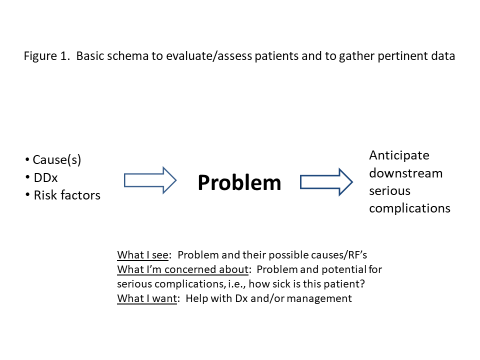 Learning ObjectivesBy the end of the rotation, subinterns should be able to:Gather appropriate clinical data from all appropriate sources (e.g., patient, family, nurse, medical records) in hypothesis-driven fashion to address the main clinical problems (Reporter function of RIME)Analyze and synthesize the collected clinical data set to formulate a prioritized differential diagnosis for the main undifferentiated problems (Interpreter function of RIME)Recognize which clinical situations require additional assistance from upper level resident, faculty attending, and/or specialty consultantsDevelop initial diagnostic and/or therapeutic management plans for the main clinical problems (Manager function of RIME)Prioritize problem list according to degree of clinical importance1.  HyperglycemiaProblem:  A nurse on the floor calls you on a cross-cover patient saying the patient with diabetes requiring insulin has a  10 pm fingerstick blood sugar of 350.Immediate questions to considerWhat else might you ask the nurse?What are her vital signs?What is her general appearance? Does she have any complaints?When did she last eat or drink?Are there any snacks or drinks from outside the hospital? What are her recent basic chemistry labs? When did you last give her insulin?Can you please repeat the fingerstick blood sugar and send a basic metabolic profile down to lab?Differential DiagnosisGenerate your preliminary differential diagnosis as you make your way to see the patient (elevator thoughts) based upon the chief complaint, vital signs, some brief epidemiologic features (age, sex), and the sign-out information that was givenHyperglycemia and possibly diabetic ketoacidosis (DKA) due to another acute medical condition such as impending sepsis or myocardial infarction.  Hyperglycemia due to medication side effect such as steroids, dietary indiscretionLack of insulin administration What additional information do you need upon seeing the patient? Acute History key points – Review of sign-out information, review of recent notes and reason for admission, review of blood sugar readings over the last 24-48 hoursReview of medications including scheduled and prn insulin, review if insulin was held or got dropped off from medication list, review if any steroids were given Past History key points (such as prior history of hyperglycemia, recent hemoglobin A1c, predisposition to infection).  Physical exam key points (focus on conditions that could precipitate hyperglycemia or DKA such as a new pneumonia, cardiac arrhythmia, ischemia or localizing signs for a nidus of infection)Lab data – review most recent chemistry. In addition, send new basic chemistry profile to lab, check for anion gap, check for urine ketonesImaging – if any suspicion for pneumonia, abdominal x-ray based on exam and complaintOther studies –12 lead EKG if any suspicion for acute coronary ischemiaDiagnostic/clinical reasoning step (“Interpreter” function of RIME framework):Based on information you gathered what is the differential diagnosis starting with the most likely?  What features support each diagnosis and are there any features that do not support?Is this patient sick or not sick?PlanTreatmentAdditional studies/imaging (if appropriate)Consultation (if appropriate)2.  Fever in Hospitalized PatientProblem:  You are called to see a patient (day X of hospitalization) because she now has a fever of 102oF.Immediate questions to consider What else might you ask the nurse or consultant?Was this patient febrile on admission or is this a new fever?What are the rest of her vital signs?  Essential to note her heart rate and blood pressure to determine how sick she is and whether she might be septic.  Also, her respiratory rate and SaO2 may direct you to evaluate her lungs further and increased respiratory rate could be an early sign of infectionIs she having any other symptoms?Does she have a urinary catheter or central line?Does this patient have any predisposing factors to infection, such as indwelling catheters, immunosuppression, skin breakdown, prosthetic heart valve, etc.?  Differential DiagnosisGenerate your preliminary differential diagnosis as you make your way to see the patient (elevator thoughts) based upon the chief complaint, vital signs, some brief epidemiologic features (age, sex), and the sign out information that was given. Infectious (consider the patient’s risk factors for infection)Pneumonia (hospital acquired)Septic emboliUrinary tract infectionLine infectionSkin/soft tissue infectionGastrointestinal tract infection (C. difficile or abscess)CNS infectionOsteomyelitis or abscessEndocarditisNon-infectiousVascularDVT/PELarge hematomaMyocardial infarctionIschemic bowelFat emboliInflammatoryDrug feverPost-transfusion feverContrast dye reactionNeoplasmGout/pseudogoutAutoimmune (the overlap of vascular and inflammatory) Autoimmune disease flareHyperthermia/Thermoregulatory DysregulationSerotonin syndrome Neuroleptic malignant syndromeWhat additional information do you need upon seeing the patient? Acute history key points - is the patient symptomatic? If so, what are the associated symptoms with the fever? based on differential diagnosisPast History key points - history of infection, autoimmune disease, immunocompromised, permanently implanted devices (pacemaker/ICD, AV graft, chemotherapy port, VP shunt, etc)Physical exam key points - note crackles, diminished breath sounds on pulmonary exam.  Note tenderness and character of bowel sounds if there are GI complaints.  Check for skin breakdown and central lines for possible infection. Check site of permanently implanted catheters/devices (if applicable)Lab data - Complete blood count with differential, complete metabolic panel, urinalysis, blood cultures (potentially), stool culture/fecal lactoferrin, stool c. diff toxin if gastrointestinal infection suspectedImaging - Chest x-ray, (MRI for osteomyelitis)Other studies - lumbar puncture if CNS infection suspected.Diagnostic/clinical reasoning step (“Interpreter” function of RIME framework):What is the most likely diagnosis (based on gathered data set)?Is this patient sick (CNS Infection) or not sick (asymptomatic)?Are there signs of hemodynamic instability, sepsis, or end-organ damage? (If so, should be empiric treatment immediately if infection is being considered)PlanTreatmentAdditional studies/imaging (if appropriate)Consultation (if appropriate)3.  Altered Mental Status	1.  Problem:  You are paged by a nurse to evaluate a 75-year-old patient admitted for pneumonia who is combative and agitated.  	2.  Immediate questions to considera.  What else might you ask the nurse?i.  What are the patient’s current vital signs and oxygen saturation?ii.  Has the patient’s finger stick glucose been checked recently?iii.  When did this problem begin (time course)?iv.  What is the patient admitted to the hospital for?v.  Is the patient a potential harm to him/herself or to the staff?vi.  Any preceding or resultant head trauma/falls?vii.  Any associated alarming symptoms such as headache, photophobia, stiff neck, nausea, vomiting, focal weakness, slurred speech, or ataxia?viii.  Have any new medications been recently administered?ix.  Any history of ethanol or illicit drug use?x. What is the Confusion Assessment Method (CAM)?	3.  Differential Diagnosisa.  Generate your preliminary differential diagnosis as you make your way to see the patient (elevator thoughts) based upon the chief complaint, vital signs, some brief epidemiologic features (age, sex), and the sign out information that was given.	i.  Does this patient have dementia or delirium?	ii.  Consider this patient’s risk factors for delirium	iii.  Consider the mnemonic AEIOU-TIPPS for delirium:		A – alcohol, acid-baseE – encephalopathy (hepatic/metabolic, hypertensive), electrolytes (Na, Ca), endocrine (thyroid, adrenal)		I - infections		O – overdose, oxygen (hypoxia)		U - uremia		T - trauma		I – insulin (hypo/hyperglycemia)		P – pharmacy (medication side-effects)
		P - psychiatric		S – stroke (hemorrhagic, ischemic, embolic), seizure, shock	4.  What additional information do you need upon seeing the patient?a.  Acute history key points – What is the time frame/acuity of onset of symptoms?  What is the patient’s baseline mental status?  Were any new medications recently administered?  What is the current (inpatient) medication list compared to outpatient medication list? Did the patient have a recent fall?  Did the patient have any specific complaints prior to this episode?  b.  Past history key points – Does the patient have a history of dementia?  What about a history of alcohol or substance abuse?  Is the patient immunosuppressed or have a history of HIV?  Does the patient have a history of psychiatric disease?c.  Physical exam key points, based on more complete history and your revised DDx – What is the patient’s mental status:  agitated, lethargic, confused?  What are the vital signs and oxygen saturation?  Is there any evidence of head trauma?  Is there evidence of respiratory distress or an abnormal ventilation pattern?  Does the patient appear to be in pain?  Is the patient hallucinating?  Are there signs of liver failure?  Are focal neurologic deficits present on exam?  Does the exam suggest an infectious source?d.  Lab data – Finger stick glucose, basic metabolic panel and liver function tests, serum osmolality and osmolar gap, complete blood count and differential, arterial blood gas, ammonia level, toxicology screen, TSH and free T4, drug levels (as warranted)e.  Imaging – Head CT, Chest x-rayf.  Other studies – EKG	5.  Diagnostic/clinical reasoning step (“Interpreter” function of RIME framework):		a.  What are the leading diagnoses after consideration of all available data?		b.  Is this patient sick or not sick?  In other words, hemodynamically stable? Does the patient have a stable airway?  Does the patient require a higher level of care?		c.  Does the patient’s clinical presentation represent a specific toxidrome or drug toxicity?  Is there an antidote available?		d.  Does the mental status change represent delirium or dementia?  What reversible causes can be identified in this patient?		e.  Is the patient an imminent harm to him/herself or others?		f. What is the mini-cog? CAM?	6.  Plan		a.  Treatment – are physical or chemical restraints warranted?  Or will a bedside sitter suffice?	b.  Additional studies/Imaging (if appropriate)	c.  Consultation (if appropriate)4.  Blood Pressure Derangements4a.  Hypotension/ShockProblem:  New development of hypotension reported by nurseImmediate questions to considerWhat else might you ask the nurse?What are the other vital signs?What is the patient’s general appearance?Does the patient have any symptoms: fevers, chills, nausea/vomiting/diarrhea, abdominal pain, altered mental status, chest pain, dyspnea?What are the patient’s meds – any new or changed?What are the other vital signs and urine output? What is her Quick Sequential (Sepsis-related) Organ Failure Assessment (qSOFA) score based on respiratory rate of at least 22/min, altered mentation, and a systolic blood pressure < 100 mm Hg.  Two or more qSOFA points near the onset of infection are associated with poorer outcomes. Available as an app (Sepsis)Differential DiagnosisGenerate your preliminary Differential Diagnosis while on the way to see the patient (elevator thoughts), with particular focus on serious/life threatening conditions – in a systematic manner, use the fundamental physiologic derangements causing shock as a guide, and use the patient’s demographics (age, sex), the signout information that was given by the primary team, and the information from the nurse (above) to generate your differential diagnosisHypovolemic shockVolume depletion (GI, urinary losses)Hemorrhagic (GI, retroperitoneal)Interstitial fluid redistribution (anaphylaxis)Cardiogenic shockAcute MI/ACSCardiomyopathyArrhythmicObstructive shock  Constrictive pericarditis Cardiac tamponade  Massive PE Tension pneumothorax Acute pulmonary hypertensionDistributive shock (vasodilatory)SepticPancreatitisCirrhosisAnaphylacticNeurogenicEndocrinologic shock Adrenal crisis Thyroid storm  Additional data needed:    Acute key history points: All of the items in 2a abovePast history key points: known cardiac disease, known adrenal insufficiency or currently/recently on steroids, hypothyroid,  cardiac risk factors, allergies, venous thromboembolism risk factor, any medications that can decrease blood pressure (ACE inhibitor, angiotensin receptor blocker, alpha blocker, beta blocker, calcium channel blocker, diuretic)Physical exam key points based on patient’s history and your revised differential diagnosisEvaluate all vital signs, urinary output, adequacy of skin perfusion, mental status, cardiac exam, lung exam to assess end-organ perfusion and volume statusUse exam to determine:  Underlying pathophysiologic derangement. If an immediately reversible condition is present. Where patient is on the spectrum of hypotension and shock?Initial laboratory data: BMP, CBC, Coagulation studies, lactate, cardiac enzymes, LFTs, ABGImaging per diagnostic suspicion: Chest x-ray, Spiral CT, Abdominal CTOther diagnostic studies: EKG and prior tracings for comparisonDiagnostic/clinical reasoning step (“Interpreter” function of RIME framework): After integrating and synthesizing all the information you have gathered, what is the differential diagnosis starting with the most likely cause for this patient?  What features support each diagnosis and are there any features that do not support?  What is/are the most likely underlying cause(s) of this patient’s shock?  As warranted, provide your rationale for this answer. Is this patient sick or not sick? Is there history, exam, or lab data to support end-organ damage?PlanTreatment – initial emergent supportive careAdditional studies/imaging (if appropriate)Consultation (if appropriate)4b.  Hypertensive Urgency/EmergencyProblem:  You are called to see a patient with a blood pressure greater than 220/110 mmHgImmediate questions to considerWhat else might you ask the nurse?Ask the nurse about the following symptoms: chest pain, dyspnea, headache, blurry vision, altered mental statusWhat are the patient’s known underlying medical problems (from the nurse or signout data)Ask the nurse for the patient’s other vital signs and urine outputWhat are the patient’s medications? Any recently started or stopped?Differential DiagnosisGenerate your preliminary differential diagnosis as you make your way to see the patient (elevator thoughts) based upon the chief complaint, vital signs, some brief epidemiologic features (age, sex), and the sign out information that was given:CardiovascularEssential hypertensionAcute coronary syndromeAcute left ventricular dysfunction – heart failure, pulmonary edema, volume overload Acute aortic dissectionNeurologicalIntracranial hemorrhage/subarachnoid hemorrhageStroke Acute anxietyEndocrinePheochromocytomaAdrenal syndromes i.e. mineralocorticoid or glucocorticoid excessThyroid crisisRenalRenal artery stenosisRenal parenchymal diseaseAcute kidney injuryPregnancyEclampsiaPre-eclampsiaDrug ingestionCocaine AmphetaminesSympathomimeticsDrug withdrawalClonidineAlcoholBeta blockerAdditional information needed:History – All of the items in question 2 a,b,dPast history key points:Known cardiovascular, neurologic, endocrine, renal conditionsCardiac risk factorsfamily history of hypertensionAlcohol/drug useHypertension history, compliance issuesPregnancyPhysical exam  key points = assess for end organ damage:Vital SignsCV: enlarged heart, S3, S4, peripheral edema, elevated JVPLungs – cracklesAbdomen – renal bruitsNeurologic exam - stroke, meningismusFundoscopic exam – hemorrhages, exudates, papilledemaInitial Lab data – Basic metabolic panel, UA, EKGImaging – Chest x-ray if HF suspected, Head CT if stroke/bleed suspectedDiagnostic/clinical reasoning step (“Interpreter” function of RIME framework):Integrating and synthesizing the above data, what is the likely diagnosis and differential diagnosis?  What features support each diagnosis?Is this patient sick (Hypertensive emergency with end-organ dysfunction) or not sick (Hypertensive urgency)?Are there signs of target organ involvement?CV: acute coronary syndrome, heart failure, dissectionNeurologic: altered mental status, CVA, intracranial bleedRenal: hematuria, acute kidney injuryRetinal: hemorrhages or papilledemaPlanTreatmentAdditional studies/imaging (if appropriate)Consultation (if appropriate)5.  Dyspnea and/or HypoxemiaProblem:  Acute onset dyspnea  Immediate questions to consider:What else might you ask the nurse?What is patient’s general appearance?What are the patient’s current vital signs and oxygen saturation?Is the patient symptomatic?  Symptoms may include but are not limited to the following:  fever, chills, chest pain/pressure, pleuritic chest pain, cough, sputum production.Request a STAT 12-lead EKG while you’re on your way to see the patient.Differential DiagnosisGenerate your preliminary differential diagnosis as you make your way to see the patient (elevator thoughts) based upon the chief complaint, vital signs, some brief epidemiologic features (age, sex), and the sign out information that was given -- with particular focus on serious/life threatening conditions.Pulmonary:  Pneumonia including aspiration, pulmonary embolism, acute respiratory distress syndrome, pneumothorax, pleural effusion, atelectasis/collapse.Cardiac:  Pulmonary edema due to STEMI, non-STEMI, type 2 NSTEMI (demand ischemia), increased fluid administration (underlying left ventricular dysfunction), pericardial tamponade.Other:  Severe metabolic acidosis with respiratory compensation, respiratory alkalosis due to sepsis What additional information do you need upon seeing the patient?Acute History key points (e.g., current symptoms; current main problem(s); and current medications, etc)Past History key points (e.g., history of coronary disease, congestive heart failure, chronic kidney disease, pulmonary disease, etc.)  Physical exam key points, based on patient’s Hx and your revised differential diagnosisGeneral appearance of the patientAll vital signs, including oxygen saturationExamine the following:  JVD, pulmonary exam, cardiac exam, dependent edema (extremities and pre-sacral), etc. Change in weights and fluid balance (including urine output). Lab data (e.g., BNP, troponin, electrolytes, creatinine, CBC, etc.)  Imaging (e.g., chest x-ray if suspecting pulmonary edema or pneumonia)Diagnostic/clinical reasoning step (“Interpreter” function of RIME framework):After integrating and synthesizing all the information you have gathered, what is the differential diagnosis starting with the most likely cause of dyspnea.  What features support each diagnosis and are there any features that do not support?Is this patient sick or not sick?PlanTreatmentAdditional studies/imaging (if appropriate)Consultation (if appropriate)6.  Chest PainProblem:  Acute onset of chest painImmediate questions to consider What else might you ask the nurse or consultant?What are the vital signs?  When did it start?Where is the chest pain located?What things should be considered as you make your way to see the patient?  (elevator thoughts)What is the likelihood that this is one of the most serious causes (the “cannot miss” diagnoses) of chest pain, such as myocardial infarction, pulmonary embolus, aortic dissection, or pneumothorax?Consider what testing may be necessary, such as an EKG, Chest x-ray, or contrasted CT scan.Differential DiagnosisGenerate your preliminary differential diagnosis as you make your way to see the patient (elevator thoughts) based upon the chief complaint, vital signs, some brief epidemiologic features (age, sex), and the sign out information that was given. CardiacAcute myocardial infarction*Angina pectorisAcute PericarditisVascularAcute aortic dissection*Pulmonary embolism*PleuralPneumothorax*Pneumonia/PleuritisPleurodyniaGastrointestinalGastroesophageal refluxEsophageal spasmGastritisPeptic ulcer diseaseBiliary colicPancreatitisMusculoskeletalCostochondritisMuscle strain/spasmRib fracture/contusion			* ”Cannot miss” diagnosesWhat additional information do you need upon seeing the patient? Acute History key points (onset, character and location of pain, and associated symptoms), based on differential diagnosisPast History key points (i.e. history of CAD, etc).  Physical exam key points based on differential diagnosis. (is the chest pain reproducible, pleuritic?  Is there a new murmur?  Are there breath sounds throughout the lungs?  Are there abnormalities in the vital signs?)  Lab data - troponin, d-dimer if PE probability is low, possibly amylase/lipase if considering pancreatitisImaging - EKG, chest x-ray, (spiral CT of the chest if concerned about pulmonary embolus or aortic dissection)Other studies - endoscopy if considering peptic ulcer disease.Diagnostic/clinical reasoning step (“Interpreter” function of RIME framework):What is the most likely diagnosis (based on gathered data set)?Is this patient sick (having an acute myocardial infarction) or not sick (has some gastroesophageal reflux)?Do you need to call a consultant immediately or perform a procedure? (myocardial infarction, tension pneumothorax)PlanTreatmentAdditional studies/imaging (if appropriate)Consultation (if appropriate)7.  ArrhythmiasProblem:  New tachyarrhythmia or bradyarrhythmia seen by RN on telemetry monitor.Immediate questions to consider:What else might you ask the nurse?What are the patient’s current vital signs and oxygen saturation?Is the patient conscious?  Is the patient symptomatic?  Symptoms may include but are not limited to the following:  altered mental status, dizziness, lightheaded, chest pain/discomfort, dyspnea, palpitations, abdominal pain, nausea/vomiting.What is patient’s general appearance?Request a printout of rhythm strip(s) and STAT 12-lead EKG while you’re on your way to see the patient.Differential DiagnosisGenerate your preliminary differential diagnosis as you make your way to see the patient (elevator thoughts) based upon the chief complaint, vital signs, some brief epidemiologic features (age, sex), and the sign out information that was given -- with particular focus on serious/life threatening conditions.Tachyarrhythmias:  ventricular tachycardia, supraventricular tachycardia (most commonly AV nodal re-entry), atrial flutter, atrial fibrillation, atrial tachycardia, accelerated junctional rhythm, multifocal atrial tachycardia, sinus tachycardia (due to sepsis, volume depletion, volume overload, pain, anxiety, etc).Bradyarrhythmias:  Second or third-degree AV block, junctional rhythm, idioventricular rhythm, sick sinus syndrome, medication-induced (beta blocker, calcium channel blocker, clonidine, digoxin, acetylcholinesterase inhibitor, amiodarone, etc).What additional information do you need upon seeing the patient?Acute History key points (e.g., any current symptoms; current main problem(s); current medications and any new medication changes within past 24 hours, etc)Past History key points (e.g., history of CAD, cardiomyopathy, prior arrhythmias, COPD, obstructive sleep apnea, pulmonary embolism, cancer, chronic kidney disease, etc)Physical exam key points, based on patient’s Hx and your revised differential diagnosisGeneral appearance of the patientAll vital signs, including oxygen saturationExamine the following to assess adequacy of end-organ perfusion:  mental status, remainder of neurological exam (as warranted), cardiac exam, lung exam, peripheral pulses, skin on distal extremities, and urine output measurement.Examine the following to assess the patient’s volume status:  cardiac exam (including JVP to estimate the CVP), lung exam, abdomen for ascites, and dependent edema (extremities, pre-sacral, etc).Lab data (e.g., serum K, Mg, calcium, creatinine, Hgb, troponin, BNP, digoxin level, etc)Imaging (e.g., chest x-ray if suspecting pulmonary edema or pneumonia; Echo if suspecting acute decompensated HF, etc)Other studies:  12-lead EKG and prior tracings for comparisonDiagnostic/clinical reasoning step (“Interpreter” function of RIME framework):After integrating and synthesizing all the information you have gathered, what is the differential diagnosis starting with the most likely type of arrhythmia for this patient?  What features support each diagnosis and are there any features that do not support?What is/are the most likely underlying cause(s) of this arrhythmia?  As warranted, provide your rationale for this answer.  For example, was this patient’s ventricular tachycardia most likely caused by severe hypomagnesemia and hypokalemia due to his active EtOH abuse and proton pump inhibitor use.Is this patient sick or not sick?PlanTreatmentAdditional studies/imaging (if appropriate)Consultation (if appropriate)8.  Electrolyte disturbances	8a. HyponatremiaProblem:  You are called by a nurse during cross-cover that a patient has a sodium of 115 mEq/L in his morning labs.Immediate questions to considerWhat else might you ask the nurse?What is his general appearance? What are the vital signs?Is the patient getting any intravenous fluids?What are his other labs? Is there any psychiatric history?What was his sodium prior to this?What are the rest of the electrolytes and glucose?Is he getting any diuretics?Is there any change in mental status?Is the patient vomiting or having any diarrhea?Differential DiagnosisGenerate your preliminary differential diagnosis as you make your way to see the patient (elevator thoughts) based upon the chief complaint, vital signs, some brief epidemiologic features (age, sex), and the sign out information that was given [choose from and categorize]:Hypovolemic versus euvolemic versus hypervolemic hyponatremiaMedication-induced such as diureticsHeart failure or cirrhosisSyndrome of inappropriate ADH secretion (SIADH)-diagnosis of exclusionHypothyroidismAdrenal insufficiencySecondary process such as neurosurgery or lung process/malignancy/pneumoniaPrimary polydipsiaMarked hyperglycemiaExplain your reasoning for each diagnosis.  Remember that serum sodium disturbances are really disorders of water balance.What additional information do you need upon seeing the patient? Acute history key points – Review of signout information, review of recent notes and reason for admission, review of labs over the last 24-48 hours, diarrhea, vomiting, diuretic use etc.Review of medications including scheduled and prn medications, antipsychotics, diuretics historyPast history key points – pertinent medical/social history to elucidate heart failure, cirrhosis, psychiatric or endocrine disorders?Physical exam key points (assess for volume status, ins and outs, lung and neurological exam, signs of malignancy, signs of cirrhosis or heart failure )Lab data – review most recent chemistry and lab trendsImaging – Chest x-ray, head CT in certain cases.Other studies – Serum and urine osmolality, glucose levels, serum creatinine level, urine sodium, uric acid level, TSH and cortisol level as indicated. Assessment of diet intake.Diagnostic/clinical reasoning step (“Interpreter” function of RIME framework):Based on information you gathered what is the differential diagnosis starting with the most likely.  What features support each diagnosis and are there any features that do not support?Is this patient sick or not sick?PlanTreatmentAdditional studies/imaging (if appropriate)Consultation (if appropriate)	8b.  HypokalemiaProblem:  You are cross-covering a patient for a colleague on a weekend. The patient is in the hospital with a partial small bowel obstruction. The patient has been NPO for several days. Nurse calls you saying the patient complains of muscle cramps and that the morning labs just came back with a potassium of 2.5 mEq/L.Immediate questions to considerWhat else might you ask the nurse?What is her general appearance? What are the vital signs?What intravenous fluids is the patient receiving?What are her other labs? Is she having any diarrhea?What was her potassium prior to this lab?Is there a magnesium level on her?Is she getting any diuretics?Is she on a monitored bed?Can you please do a 12-lead EKG?Differential DiagnosisGenerate your preliminary differential diagnosis as you make your way to see the patient (elevator thoughts) based upon the chief complaint, vital signs, some brief epidemiologic features (age, sex), and the sign out information that was given.Decreased potassium intake--not enough in the IV fluidsToo much insulin for any reasonDiuretics in a patient especially if npo Urinary or GI lossesMagnesium deficiencyAlkalemiaHypokalemic periodic paralysis (rare) Medications or agents that could be causing this; inhaled beta agonists, barium intoxication, chloroquine, antipsychotics, etc. (rare)?Explain your reasoning for each diagnosis.  What additional information do you need upon seeing the patient? Acute history key points – Review of signout information, review of recent notes and reason for admission, review of labs over the last 24-48 hours, diarrhea, vomiting, diuretic use etc.Review of medications including scheduled and prn medications, IV fluids and additives to IV fluids Past History key points – any prior history of hypokalemia?Physical exam key points (assess for respiratory muscle weakness )Lab data – review most recent chemistry and lab trendsImaging – likely not needed at this timeOther studies – 12-lead EKG to look for EKG manifestations of hypokalemiaDiagnostic/clinical reasoning step (“Interpreter” function of RIME framework):Based on information you gathered what is the differential diagnosis starting with the most likely.  What features support each diagnosis and are there any features that do not support?Is this patient sick or not sick?PlanTreatmentAdditional studies/imaging (if appropriate)Consultation (if appropriate)	8c.  HyperkalemiaProblem:  You are called to admit a patient from the Emergency Department for abdominal pain and nausea. They were not successful in getting labs from the patient upon arrival due to patient being a “hard stick”. An ultrasound guided access was placed and labs were sent. As you are examining the patient, the nurse comes running to let you know that lab called stating the potassium is “abnormal” and is 7 mEq/L (normal  3.5 – 5.5 mEq/L).Immediate questions to considerWhat else might you ask the nurse?What are the vital signs?What are the remainder of the labs?Was the specimen hemolyzed and if so repeat the electrolytes?Can you get an arterial blood gas?Is there an EKG done?Can you please place the patient on telemetry monitoring?Can you have 2 ampules of calcium (gluconate or chloride) at the bedside?Is the IV line working?Differential DiagnosisWhat is your preliminary differential diagnosis as you are now seeing this patient with above information (get EKG and ABG to triage the patient first, then prepare for initial intervention for the elevated potassium); while thinking of the following differential:Acute kidney injuryMedications such as angiotensin converting enzyme inhibitor, angiotensin receptor blockers, trimethoprim, aldosterone antagonist, heparin, NSAID, digoxin, tacrolimus, cyclosporineSevere rhabdomyolysis or tumor lysis syndromeToo many potassium supplements or is the patient eating/drinking high potassium dietAcidemia for any reasonHyperglycemiaExplain your reasoning for each diagnosis.What additional information do you need upon seeing the patient? Acute History key points – focusing on medication history, symptoms suggesting acidosis Past History key points (i.e. history of chronic kidney disease).  Physical exam key points, based on differential diagnosisLab data – arterial blood gas, basic metabolic profile, white countImaging – could consider renal ultrasound but not urgent, stabilize potassium firstOther studies (priority to review EKG and put patient on a monitor)Diagnostic/clinical reasoning step (“Interpreter” function of RIME framework):This is one case where acute intervention needs to be prioritized before working up the differential diagnosis – calcium gluconate, insulin and D50, IV fluid and furosemide if appropriate in certain patients, kayexalate, stopping all implicated medications, and arranging for urgent hemodialysis in anuric patients.Based on information you gathered what is the differential diagnosis starting with the most likely.  What features support each diagnosis and are there any features that do not support?Is this patient sick or not sick?PlanTreatmentAdditional studies/imaging (if appropriate)Consultation (if appropriate)9.  Acute Kidney InjuryProblem:  Called about creatinine increased from 1.2 mg/dL to 1.8 mg/dL in last 24 hours.  Immediate questions to consider:What else might you ask the nurse?What is patient’s general appearance?What are the patient’s current vital signs and oxygen saturation?What is his intake and output in last 24 hoursIs the patient symptomatic?  Symptoms may include but are not limited to the following:  dysuria, fever, chills, chest pain/pressure, diarrhea, abdominal pain, nausea/vomiting, dyspnea, cough, pleuritic pain, etc. Differential DiagnosisGenerate your preliminary differential diagnosis as you make your way to see the patient (elevator thoughts) based upon the chief complaint, vital signs, some brief epidemiologic features (age, sex), and the sign out information that was given.Pre-renal: sepsis, gastrointestinal bleed, diarrhea, vomiting, third spacing (pancreatitis), cirrhosis with ascites, acute congestive heart failure (myocardial infarction), over-diuresis, and hepatorenal (diagnosis of exclusion)Intrarenal:  acute tubular necrosis (ischemia, medications, contrast, rhabdomyolysis, uric acid nephropathy), vascular (atheroembolic disease and renal artery emboli), interstitial (allergic interstitial nephritis), and acute glomerulonephritis (post-infectious)Post-renal (acute urinary retention from recent Foley, medications, benign prostatic hyperplasia, stone (if one kidney), prostate cancer, etc.).What additional information do you need upon seeing the patient?Acute history key points (recent contrast, catheterization, operations, medications, etc.) Past history key points (e.g., benign prostatic hyperplasia, prostate cancer, multiple myeloma, congestive heart failure, chronic kidney disease, diabetes, etc.) Physical exam key points, based on patient’s Hx and your revised differential diagnosisGeneral appearance of the patientAll vital signs, including oxygen saturationChanges in weight, intake and outputExamine the following to assess volume status:  JVD, lung and cardiac exam, dependent edema (pre-sacral and extremities), mental status, remainder of neurological exam (as warranted), etc.Bladder ultrasound Lab data (e.g., urinalysis, fractional excretion of sodium or urea (if on diuretics), chemistry 7, calcium, magnesium, phosphate.Imaging (e.g., chest x-ray if suspecting pulmonary edema), renal ultrasound.  Other studies:  Depending on differential diagnosis Diagnostic/clinical reasoning step (“Interpreter” function of RIME framework):After integrating and synthesizing all the information you have gathered, what is the differential diagnosis starting with the most likely reason for the acute rise in creatinine?  What features support each diagnosis and are there any features that do not support?Is this patient sick or not sick?PlanTreatmentAdditional studies/imaging (if appropriate)Consultation (if appropriate)10.  Acute PainProblem:  A nurse on the floor calls you on a cross-cover patient who is requesting a new medication for uncontrolled pain.Immediate questions to considerWhat else might you ask the nurse?Descriptive: What is the location, quality, radiation, severity, duration, and temporal profile of the pain? What are the aggravating and alleviating factors?  What is the patient’s pain score (0 to 10)?Is this acute-onset pain or an acute on chronic exacerbation?  Do you need to assess the patient and order additional diagnostic studies?Physical observation: Is the patient grimacing, anxious, or diaphoretic?  How is the patient positioned?  Is there any associated swelling or redness?  Are there abnormal vital signs (e.g. tachycardia, hypertension)Interventions: What has been tried?  How effective were these medications/therapies?Differential DiagnosisIn cross-cover situations, treating the symptom of pain without delving deeper into the underlying cause/etiology may seem easier and more efficient. However, with increasing scrutiny on opioid prescription, it is important to avoid falling into the trap of not creating a differential diagnosis.What is your preliminary differential diagnosis based upon the information from the nurse, patient’s pain history and prior treatment if any, and sign-out information from the primary team?Nociceptive PainSomatic: Bones, joints, connective tissues, muscles (e.g. arthritis, costochondritis)Visceral: Organs: Heart, liver, pancreas, gut, etc. (e.g. pericarditis, small bowel obstruction/ileus)Neuropathic PainDysesthesia: Burning, tingling, constant, aching (e.g. diabetic neuropathy, post-herpetic neuropathy)Paroxysmal, Neuralgic: Stabbing, shock-like, electric (e.g. trigeminal neuralgia)What additional information do you need upon seeing the patient?Acute history key points: Review of signout information, review recent notes and problem list, including reason for admission.Past history key points: Does this patient have a prior history of a pain syndrome or medical conditions associated with chronic pain (e.g. sickle cell, chronic pancreatitis, trigeminal neuralgia)? Any therapies or interventions that were successful in the past?Medications key points: Review scheduled and prn pain medications.  Review any ‘one-time’ pain medications given during hospitalization. Note adverse reactions or allergies.Physical Exam key points: Review vital signs over the last 24 hours (focus on tachycardia and hypertension, but consider respiratory rate and oxygenation if opioids are being considered in the treatment plan). Consider generalized appearance and comfort of patient-does the patient’s appearance match the level of pain he reports? Focus on area of pain for specific signs.Lab data: Review renal function and liver function tests (important for clearance and potential side effects of pain medications)Imaging: Especially if pain is acute, consider any urgent indications for CT scan, bedside ultrasound to rule out any possible emergent conditions (e.g. acute abdomen, dissection). Consider EKG for new chest/abdominal pain.Diagnostic/clinical reasoning step (“Interpreter” function of RIME framework):Based on information you gathered, what is the most likely diagnosis?What is/are the most likely underlying cause(s) of your patient’s pain?  (i.e., what are potential triggers? What caused a shift from baseline?)Assess the urgency of treatment. Severe or ‘out of control’ pain (e.g. pain score > 8) may require intravenous (IV) therapy, whereas mild pain (e.g. pain score of 1-3) can be treated with oral (PO) medications.Consider common side effects of treatment [e.g., for opioids, consider respiratory depression, somnolence, nausea, vomiting, constipation, urinary retention, or pruritus. For NSAIDs, consider renal injury or GI bleed.]Is this patient sick or not sick?PlanTreatmentChoose an IV versus PO therapy depending on urgencyIf utilizing opioids, consider starting a bowel regimen or anticipating potential side effects (nausea/vomiting)Determine an appropriate time for reassessmentAdditional studies/Imaging (if appropriate)Consultation (Anesthesia pain (local injections), Palliative care, or Hospice as appropriate)Referenceshttps://members.aamc.org/eweb/upload/Core%20EPA%20Curriculum%20Dev%20Guide.pdf.  Last accessed April 22, 2017.Haist SA, Robbins JB, Gomella LG. Internal Medicine On Call, Fourth Edition. Lange Medical Books. McGraw-Hill. 2005.Pangaro L. A new vocabulary and other innovations for improving descriptive in-training evaluations. Academic Medicine. 1999;74:1203-1207.Chapter 4:    Knowing when to ask for assistanceAnalia Castiglioni, MDBrian Kwan, MDMichelle L. Sweet, MDT. Robert Vu, MDBackgroundOur current medical training model is centered around a construct of graduated responsibility. As trainees demonstrate mastery of and thereby achieve competence in various clinical skills, they are entrusted with additional responsibilities.1  With progressively increasing opportunities for indirectly supervised practice, subinterns will inevitably encounter situations which “exceed their confidence or skill to handle alone,” in which they have an “obligation to secure direct assistance from faculty or appropriately experienced residents.”2  When trainees fail to request clinical support in a timely manner, the quality and safety of patient care may be compromised.While clinical factors may be the primary reason why trainees ask for help, studies have highlighted other competing elements that influence the complex process of requesting clinical support.3  Kennedy separated trainees’ decisions regarding whether to seek clinical support into three core domains.2Clinical: How urgent is the clinical situation or how important are the implications of the clinical decision to be made?  Does the clinical question fall within the scope of practice expected at the level of training? Supervisor: Is the supervisor available and approachable? Trainee: Can a trainee recognize when they are overwhelmed and need support?  Does the trainee desire greater independence and responsibility?  Is the trainee concerned about potentially negative evaluations from supervisors if they ask for help?The tension between preserving professional credibility while maintaining patient safety on clinical teaching teams is important.  Trainees’ needs to develop independence and to evolve as independent clinicians are appropriate and important educational goals.  Strategies to increase learner comfort with requesting support from a supervisor while preserving credibility may be beneficial,2 as these may not only enhance patient safety and student’s learning but also reduce the risk of student stress and burnout.A crucial first step to optimizing learner comfort level is to help subinterns develop a routine of self-assessment and strive for self and practice improvement.  Metacognition, often described as ‘thinking about one’s own thinking processes,’ enables learners to recognize an “absence of knowledge” in a given context.  Metacognition is a complex skill based upon self-awareness, memory, attention to task, and individual expectations.  Trainees who lack awareness of their knowledge deficits may be unable to examine practice patterns, evaluate prior mistakes, prevent errors due to cognitive biases, or set personalized learning objectives.  Accurate clinical reasoning and decision-making skills are dependent upon being aware of one’s knowledge deficits.4Another step towards improving learner comfort is by providing a structured communication model. Situations where subinterns call for help require effective communication between them and their supervisor.  Tools for structured communication have been recommended to standardize information exchange between members of the health care team and to improve patient safety while maintaining efficiency.5  A recent review of the use of such instruments in undergraduate medical education suggests tools for structured communication can improve students’ ability to give clear and comprehensive messages and/or to receive and understand information.6  Students who incorporate these tools perceive improvement in their readiness for clinical practice and possess increased self-confidence.Many subinterns may hold the self-perception that asking for help equates to admitting a knowledge and/or skill deficit and, thus, signifies a "sign of weakness.”  This type of self-perception can lead to increased student stress and burnout.  Stress management strategies to prevent student burnout and promote wellness are discussed in chapter 5 of this document.Of the thirteen Core EPAs, three of these relate directly to this curriculum’s core skill and were adapted to build our curriculum.  These EPAs are:Form clinical questions and retrieve evidence to advance patient care (EPA-7)Collaborate as a member of an interprofessional team (EPA-9)Recognize a patient scenario which requires assistance from supervisors (EPA-10)Learning ObjectivesBy the end of the rotation, subinterns should be able to:Recognize various techniques that can enhance and develop metacognitive skills.Generate clinical questions and retrieve evidence to advance patient care.Identify clinical and contextual situations that require assistance from clinical supervisors.Utilize a communication framework when calling for clinical support.Metacognitive TechniquesThe following techniques can be used by faculty and trainees to help develop metacognitive skills:4Reflection involves the exercise of trainees reflecting on their encounters. Reflection includes clinical decisions, patient interactions, cognitive errors, and system errors. Reflection can be mediated by faculty and be used on an individual or group basis.Graphic organizers are visual displays, like a concept map, that can guide a learner’s thought process. The learner will fill in and build upon a visual map or chart to enhance knowledge acquisition.Feedback from a variety of credible and independent sources, including both modifying and reinforcing, as well as immediate and delayed. Feedback is critical in assisting learners develop metacognitive skills.Think aloud: Faculty can share their own reasoning process in a clinical setting utilizing a think-aloud component. They can demonstrate and assess clinical reasoning and decision making for their trainees while working through diagnostic problems.Cognitive de-biasing involves decreasing bias, especially in regards to judgment and decision making. Some cognitive forcing strategies can be taught to trainees to prevent errors. Faculty can incorporate these forcing strategies like pausing and “stepping back,” considering common pitfalls, and requiring trainees to generate evidence to support or refute hypotheses.Predicting outcomes can encourage learners to evaluate their current knowledge, determine whether this meets a certain competence threshold, and then to focus on the gaps in their knowledge.Questioning strategies should be utilized by faculty to nurture insight, to develop critical thinking skills, and to challenge learners.Self-questioning strategies can be demonstrated by faculty to guide learners to improve comprehension. While some students may not initially know what questions to ask, they can be guided to generate their own questions.Five Whys is a brainstorming technique that is used to assist learners in problem solving, ruling out competing hypotheses, and uncovering root causes. Students repeatedly question “why,” at least five times in this method and each response develops into the subsequent question.Faculty can educate their trainees on these methods while emphasizing the vital role of these processes in learning, clinical reasoning, and performance enhancement.  Trainees who incorporate these methods in practice can combat overconfidence which can be detrimental to personal advancement.  Students who learn to recognize and subsequently incorporate these metacognitive processes into daily practice and learning will be working toward the continuous process of self and practice improvement.  P.I.C.O. Model for Clinical QuestionsP.I.C.O. is a mnemonic to assist learners in building a well-structured clinical question.  By building a logically focused clinical question, learners can identify key concepts to target in their subsequent literature search.  Figure 3 outlines the components of this PICO model.Figure 3.  Components of the P.I.C.O. modelWhen to Ask for HelpBased on the framework proposed by Kennedy and colleagues on when to request clinical support, we provide some examples of situations in which clinical decision-making might exceed the “scope of practice” of a subintern at their level of training.  This list could be provided to students as a starter/guide for when to contact their supervisors but is also intended to encourage self-reflection from trainees (i.e. when should I, as a subintern, ask for help?).  Alternatively, these examples can guide supervisors in their instructions to trainees on when to contact them.Clinical situations in which subinterns must contact their supervisor include:Discharge or patient disposition decision-makingEscalation in level of care (i.e., recognizing clinical deterioration)Complications of procedures (e.g., pneumothorax from central line placement)Non-procedural medical errorPatient death (expected or unexpected)Change in code status/resuscitation statusOther potential scenarios which also warrant direct supervision include:Interpretation of significant physical exam findings and/or diagnostic test results (e.g., labs, EKG’s, imaging studies)Obtaining informed consentAssistance with standard medical procedures (e.g. performing an arterial blood gas, intravenous line placement)Difficult conversations with patient and/or family membersDivergence from previously established planAssistance with requesting specialty consultationAssistance with writing orders (and reminding supervisor to co-sign them in a timely manner)SBAR:  A Sample Tool for Effective and Structured CommunicationThe SBAR (situation, background, assessment, recommendations) communication technique provides an organized and logically sequenced framework to enhance the communication process and optimize patient safety.5  SBAR helps students organize their thoughts prior to calling their supervisor, during handoff, and when transferring patients to a different team or level of care. Teaching students on the benefits of using communication tools and providing opportunities to practice should ideally occur prior to the clinical rotation.  In using this particular tool to teach structured communication skills, some programs have adapted SBAR to meet particular learner needs by adding new components or by altering the meaning of existing items (e.g. addition of Introduction (ISBAR) or Read back (ISBARR), etc.). Simulation, including role-play, seems to be a superior method to instruct students on the use of SBAR, when compared to didactic teaching alone.6Educators and supervisors should keep in mind that while standardized communication tools can provide a structure within which messages can be framed, they cannot compensate for underlying weaknesses in clinical reasoning.  Therefore, programs should consider instructions on communication tools, such as SBAR, in conjunction with other skills such as clinical reasoning and decision-making.SBAR toolkit and resources can be found at http://www.ihi.org/resources/pages/tools/sbartoolkit.aspxReferencesKennedy TJ. Towards a tighter link between supervision and trainee ability. Med Educ 2009 Dec; 43(12):1126-8.Kennedy TJ, Regehr G, Baker GR, Lingard L. Preserving professional credibility: grounded theory study of medical trainees’ requests for clinical support. BMJ 2009 Feb 9;338:b128.Kennedy TJ, Regehr G, Baker GR, Lingard L. ‘It’s a cultural expectation…’ The pressure on medical trainees to work independently in clinical practice. Med Educ 2009 Jul; 43(7):645-53.CY Colbert, L Graham, C West, BA White, AC Arroliga, JD Myers. Teaching metacognitive skills: helping your physician trainees in the quest to “know what they don’t know.”  Am J Med 2015 Mar; 128(3):318-24.https://www.ahrq.gov/teamstepps/instructor/index.htmlS Buckley, L Ambrose, E Anderson, JJ Coleman, M Hensman, C Hirsch, J Hodson, D Morley, S Pittaway & J Stewart. Tools for structure team communication in pre-registration health professions education: a Best Evidence Medical Education (BEME) review: BEME Guide No. 41. Med Teach 2016 Oct;38(10): 966-980.Chapter 5:    Medical Student WellnessJonathan S. Appelbaum, MDBrian Kwan, MDBackgroundThe subinternship can be a very stressful rotation for students due to its inherent rigor and often high-stakes nature.  Therefore, a subinternship curriculum would not be complete without addressing the topic of medical student wellness.  Burnout is an entity generally characterized by three core domains: emotional exhaustion, depersonalization (i.e. the feeling of detachment or being callous towards patients), and a low sense of personal accomplishment.1  Prevalence of burnout in medical students and residents is higher compared to that of the general population, ranging from 40 to 76% in studied cohorts.2  Troublingly, some studies suggest burnout actually increases during training itself.  In third and fourth year of medical school, identified drivers of burnout include dissatisfaction with learning environment, poor clerkship organization, working with cynical residents, and student mistreatment. 1,3  Unchecked, burnout can seriously impair professional development, impede knowledge and skill acquisition, and negatively impact the delivery of timely and accurate patient care.1  Furthermore, burnout can lead to dire personal consequences and has been independently associated with an increased risk of substance abuse, depression and suicidal ideation.1,3–6Several medical schools have implemented programs designed to mitigate the stress of medical students.4,7-10  For example, the Saint Louis University School of Medicine created a robust program of medical student wellness.  Interventions employed included strict pass-fail grading, curricular changes such as resilience and mindfulness training, earlier clinical experiences, and tracking students with depression and anxiety.  While effective in the preclinical years, these strategies failed to reduce the rates of depression and anxiety during the clerkship years.  Slavin and Chibnall put forth three sobering hypotheses for why this program was ineffective.  First, modifying the learning environment is difficult in the clinical years given that students are rotating through multiple hospitals and interacting with hundreds of distinct supervisors.  Additionally, poor mental health in residents and faculty may undermine the experience of medical students (e.g. exposure to cynical residents or student mistreatment).  Second, tools available to reduce stress in the preclinical curriculum cannot easily be applied to third-year clerkships.  For example, changing to a strictly pass/fail grading system may undercut the competitiveness of students when they enter the Match.  Third, students are facing stiffer competition when applying for residency and are increasingly stressed about the future.4   There is some evidence that well functioning teams may reduce the risk of burnout.11Despite mounting evidence that organizational-level strategies are needed to correct negative educational and clinical environments, subinterns should also take personal steps to evaluate their own well-being and to incorporate constructive coping strategies.1  Some experts have proposed self-care be recognized as a core competency for physicians.12  A systematic review of stress management programs for medical students revealed mindfulness-based stress reduction, the Respiratory One Method of relaxation, and self-hypnosis as the most effective personal interventions among those reviewed.2  Another institution employed cognitive behavioral approaches to improve self-care and to promote resilience.12  Reflective writing has also been used to promote professional identity and empathy.13,14  Many of these interventions have the potential of enhancing a subintern’s “coping reservoir” and may assist his or her response to both the positive and negative effects of the stresses of the medical school experience.15,16Medical schools must overcome any doubts that medical student mental health needs to be addressed.17   Additional studies, ideally multi-institutional, are needed to examine the effectiveness of various interventions aimed at promoting student wellness and reducing stress and burnout so that the results can be more generalizable.Learning ObjectivesBy the end of the rotation, subinterns should be able to:Utilize a validated tool to assess one’s personal risk of burnoutRecall multiple evidence-based interventions that may aid in wellnessReflect on identified “at-risk” domains and experiment with suggested interventions to improve wellnessIncorporate helpful techniques into daily practice by creating a behavior change plan (BCP)Medical Student Well-Being Index (MSWBI)The 7-item Medical Student and Physician Well-Being Index is a validated tool that can be used by either subinterns for self-assessment or educators to identify students who may need additional assistance and resources. At a threshold score of ≥ 4, Dyrbye and colleagues found that the MSWBI’s sensitivity and specificity were ≥ 90% for identifying students with low mental quality of life, recent suicidal ideation or serious thoughts of dropping out of medical school.18 A web-based tool is currently being evaluated at multiple centers (https://www.mededwebs.com/well-being-index).Source: Dyrbye LN, Schwartz A, Downing SM, Szydlo DW, Sloan JA, Shanafelt TD. Efficacy of a brief screening tool to identify medical students in distress. Acad Med 2011;86:907–14.Physician Self-Care Strategies: Body-Mind-Soul FrameworkResource developed by Dr. Oana Tomescu [Chair of the Best Practice group in the Collaborative on Healing and Renewal in Medicine (CHARM) within the Alliance for Academic Internal Medicine (AAIM)] and colleaguesThere are many available strategies for self-care that have been published in the Physician Wellness literature. This framework organizes available tools into three different domains: “Body, Mind, and Soul.” The ‘Body’ category focuses on physical wellness. The ‘Mind’ category addresses how individuals deal with thoughts, emotions, identity, or self-concept. The ‘Soul’ category provides strategies for deeper sustenance on a more ‘spiritual’ level.Body:Sleep:  Subinterns should consider placing sleep at the top on their priority list when integrating strategies for physical self-care into their daily routine. During sleep, the parasympathetic nervous system tone is high, allowing the body to slow the heart and to lower blood pressure and basal metabolic rates. On a cellular and molecular level, the body deals with the toxic damage accrued during the day and allows energy stores to be replenished. Chronic sleep deprivation has been associated with sympathetic nervous system and hypothalamic-pituitary-adrenal (HPA) axis activation.19 Sleep deprivation has been linked to an increased risk of cardiovascular disease and metabolic disorders,20 and can cause deterioration of neurobehavioral and cognitive performance.21Exercise:  Subinterns should consider exercising regularly, as there is ample evidence that working out is not only beneficial for physical health but can also positively enhance cognition and mood. This cognitive effect is likely mediated through the up-regulation of brain-derived neurotrophic factor (BDNF).22Access Health Care:  The cliché “doctors make the worst patients” bears truth when studied in the literature. Although many physicians have a primary care practitioner, the majority access informal health care, preferring to ask colleagues for medical advice or to self-manage their illnesses.23 Physicians often feel pressured to portray an unrealistically healthy image and do not want to burden colleagues by taking time off to seek medical attention. Once symptoms arise, many experience alternating states of panic and denial, with this oscillation of emotions often leading to delays in seeking medical care.24 Subinterns must prioritize their own physical health and well-being, as ill health can cloud professional judgment and lead to suboptimal performance.Parasympathetic Exercises:  While it is common for people to engage in exercises that are challenging and physically demanding, high-intensity exercises can be exhausting on the sympathetic nervous system. This category represents a large group of MindBody strategies that utilize the slowing down of the breath to reset sustained sympathetic nervous system activation. These exercises include:Deep diaphragmatic breathing:  Deep breathing helps convince the body there is no immediate danger and allows the parasympathetic nervous system to regain control.  You can practice by breathing in for a count of two seconds, holding your breath for six seconds and then releasing the breath over the course of seven seconds.Yoga:  Regular engagement in yoga causes significant decreases in stress hormones like cortisol.Meditation:  The focus is on clearing mind of all thoughts for a short period of time. Studies have shown that those who are exceptionally skilled at clearing their mind have brain wave frequencies similar to those found during deep sleep.Other:  These modalities include body scan, massage therapy, being in nature, playing with children or animals, or tai chi.Healthy Nutrition:  Subinterns need to adopt healthy eating and drinking habits. It is common for physicians to not eat or drink properly during the workday, but this can lead to suboptimal patient care. Proper nutrition has been linked to improved physician cognition25 and is an essential part of physician wellness.Mind:Humor:  Utilization of humor is an excellent way to relieve tension and to help physicians process the difficult emotions and situations faced in the workplace. Physicians who utilized humor to process the stress of their days had lower emotional exhaustion scores.26Process Emotions:  Many emotions may arise as subinterns care for their patients. In order to maintain healthy boundaries and a therapeutic relationship with their patients, physicians and medical trainees alike may need to subjugate their own emotional reactions. It is a challenging balance to remain warm, empathetic, and authentically caring, while not becoming so emotional such that one cannot make proper professional judgments. There are many ways to actively process the complex emotions. These include talking or writing about them, as well as expressing them through art, music, photography, and other creative outlets. One can even use exercise mindfully to release intense emotions like rage, frustration, and grief. The key is to engage in active, regular cleansing of internal emotional energy and to heal emotional wounds by making the time and space to feel and to release these natural human reactions.Slow Down and Take Breaks:  This is a critical strategy that can be utilized during the hectic pace of the day. Multi-tasking is an unavoidable part of the day, but when our minds are accustomed to doing several things at once, it is easy to lose awareness of the world around us and to not be grounded in the present moment. Instead, we often may be looking ahead to the future or may be processing past events.Step 1:  Identify times you are multi-tasking during your day. Become aware of fast-paced moments.Step 2:  Choose instances in your day when you will not multi-task and want to slow down (e.g. when you want to be fully present with the people you encounter)Step 3:  Integrate self-care strategies to slow down. One example is to use breathing techniques: Inhale fully for at least five seconds, pause, and then exhale for another five seconds before starting your next task. Another may be to notice a physical detail of your current environment (e.g. wood grain of the next patient’s door or color of the floor tile) to ground yourself in the present moment.Identity Balanced:  It is easy to become lost in the identity formation process entailed in becoming a doctor. Making time for interests outside of work is an adaptive strategy that helps physicians stay balanced and to reconnect with our ‘humanness.’ When this strategy is ignored, barriers can emerge that lessen physicians’ capacity to connect with others and lessen their ability to heal patients. Staying connected with communities outside of medicine is important to growing other aspects of self.Creative Outlets, Hobbies, Playtime:  These modalities help the mind relax and to keep your identity balanced. Find strategies that resonate with you and try to engage with them daily, if just for 5-10 minutes.  Allowing your mind to have down time will make it sharper for the work it needs to do later.Soul:Nurture Relationships:  Cultivating relationships is crucial both at work and outside work. One study demonstrated that physicians who actively utilized peer relationships for processing stress had lower emotional exhaustion scores.26 This strategy of forming connections was cited among the top five strategies utilized by U.S. palliative care physicians27 and by U.S. primary care physicians28 for combating burnout.Spiritual & Religious Practices:  Engaging in spiritual and religious practices has been reported as a protective wellness strategy.27,28Work Philosophy:  Developing a work philosophy is an important strategy to combat burnout. One example is finding meaning in what one is doing in your career. Ask yourself why you chose this path. Explore how helping others make you feel. Contemplate what you have learned and how you have grown on your journey. Take time to reflect on your practice.Humanistic Patient Care:  Engaging in humanistic patient care is an example of a work philosophy and may also be protective against burnout. One qualitative study noted that attendings at a single institution who had received the highest number of votes by residents for humanism towards patients cited that holding themselves to high standards of practicing medicine in a humanistic manner was an “antidote” to burnout.29Life Philosophy:  Although this may be a broad and somewhat nebulous concept, the strategy of having a life philosophy has been mentioned repeatedly in the physician wellness literature as being critical for sustaining our souls.30,31 Examples of this include: Focusing on what’s important in life, maintaining a positive outlook, treating all beings with lovingkindness and respect, and accepting events as they unfold with the faith that things happen for a reason.  Physicians who utilized this strategy had significantly higher scores in psychologic well-being compared to those who did not.28Enjoying Nature:  Although this is not a wellness practice that has been studied, enjoying the outdoors is a strategy for slowing down and appreciating the wonder and beauty that exists in nature.Just Being:  A powerful strategy that focuses on the present moment (and not doing anything). Self-awareness improves connection with others. Being aware of our own emotional and physical states activates the insula and anterior circulate cortex, parts of the brains that help us to read other people. Mindfulness, defined as the non-judgmental awareness of the present moment, has its roots in Buddhist traditions and is becoming a part of mainstream medicine. Multiple studies have demonstrated the benefits of mindfulness on medical student stress levels.32,33 The connection between personal awareness and effective patient care has been likened to what is known as the ‘art of medicine.’34-40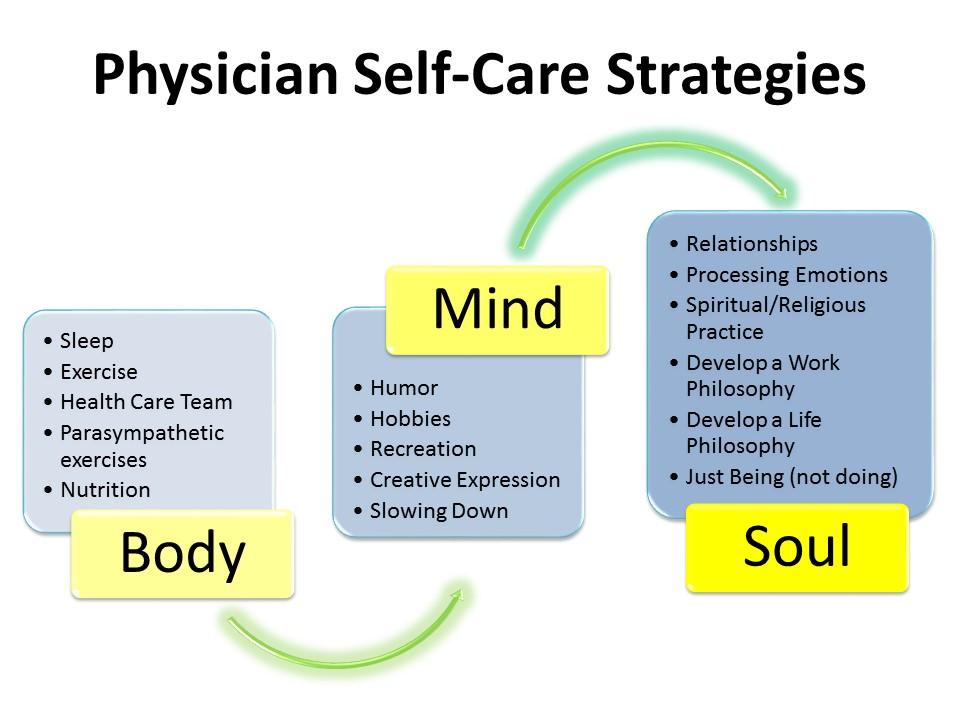 Behavioral Change PlanA behavioral change plan (BCP) may be a useful tool that allows medical students to reflect on their behaviors, devise a plan to modify their behaviors, and self-monitor their progress towards an individual goal.41 Subinterns can utilize a BCP to target one of the above specific self-care interventions. Instructions for creating a BCP:Choose a target behavior in one of six themes: (1) exercise, (2) nutrition, (3) sleep, (4) personal habits/hygiene, (5) study/work habits, (6) mental/emotional health. Your choice should include a rationale, what you hope to learn or achieve, and why.Monitor your current patterns of behavior. For at least 2 weeks, you must chart the target behavior and record frequency data. Examples include hours of sleep, daily consumption of fruit or vegetable servings, and minutes of exercise per week. Record behavioral frequency, settings or conditions, and feelings if pertinent.Learn about the target behaviors, including recommendations, standards of care, or guidelines. Identify at least 3 resources that address the behavior using articles, books, or Internet sites. Information should be summarized and cited.Set personal goal(s) and develop a change plan. The goal should be specific – a clear cut goal you intend to accomplish. Include what, when, where, and how. For example, “I will exercise using the elliptical machine 2 days weekly (Tuesday and Friday) for 30 minutes.”Monitor your change plan. Over the next 6 weeks, track your progress using a chart, graph, spreadsheet, or list. Keep a journal throughout the process, recording the frequency of the new behavior, slips, high-risk situations for relapse, and your feelings. Record the “sabotaging” or “entitlement” thoughts that lead you away from performing the behavior to understand the role cognition plays in behavior.References1. 	Dyrbye LN and Shanafelt TD. A narrative review on burnout experienced by medical students and residents. Medical Education 2016; 50:132-49.2. 	Williams D, Tricomi G, Gupta J and Janise A. Efficacy of burnout interventions in the medical education pipeline. Acad Psychiatry 2015; 39:47-54.3. 	Baker K and Sen S. Healing medicine’s future: prioritizing physician trainee mental health. AMA Journal of Ethics 2016; 18(6):604-613.4. 	Slavin SJ and Chibnall JT. Finding the Why, Changing the how: improving the mental health of medical students, residents, and physicians. Academic Medicine. 2016; 91(9):1194-1196.5. 	Ishak W, Nikravesh R, Lederer S, Perry R, Ogunyemi D and Bernstein C. Burnout in medical students: a systematic review. Clinical Teacher 2013; 10: 242–245.6. 	Rotstein LS, Ramos MA, Torre M. Prevalence of Depression, Depressive Symptoms, and Suicidal Ideation Among Medical Students: A Systematic Review and Meta-Analysis. JAMA 2016;316(21):2214-2236.7.  	Slavin SJ, Schindler DL, and Chibnall JT. Medical student mental health 3.0: improving student wellness through curricular changes. Academic Medicine 2014; 89(4):573-577.8. 	Ghodasara SL, Davidson MA, Reich MS, Savoie CV and Rodgers SM. Assessing student mental health at the Vanderbilt University School of Medicine. Academic Medicine 2011; 86(1):116-121.9. 	Drolet BC and Rodgers S. A comprehensive medical student wellness program--design and implementation at Vanderbilt School of Medicine. Academic Medicine 2010; 85(1):103-110.10. 	Agarwal G and Lake M. Personal transition to the profession: a novel longitudinal professional development and wellness medical student curriculum. Academic Psychiatry 2016; 40(1):105-108.11.  Gaw CE. Becoming a member of the team. Med Teach 2017;39:105–106.12. 	Dyrbye LN and Shanafelt TD. Commentary: medical student distress: a call to action. Academic Medicine 2011; 86(7):801-803.13. 	Chen I and Forbes C. Reflective writing and its impact on empathy in medical education: systematic review. Journal of Educational Evaluation for Health Professions 2014; 11:20.14. 	Moniz T, Lingard L, Watling C. Stories Doctors Tell.  JAMA 2017;318(2):124-125.15.  Dunn LB, Iglewicz A and Moutier C. A conceptual model of medical student well-being: promoting resilience and preventing burnout. Academic Psychiatry 2008;32(1):44-53.16. 	Kligler B, Linde B and Katz NT. Becoming a doctor: a qualitative evaluation of challenges and opportunities in medical student wellness during the third year. Academic Medicine 2013; 88(4):535-540.17.  Slavin SJ. Medical Student Mental Health: Culture, Environment and the Need for a Change. JAMA 2016:316(21):2195-2196.18. 	Dyrbye LN, Schwartz A, Downing SM, Szydlo DW, Sloan JA, Shanafelt TD. Efficacy of a brief screening tool to identify medical students in distress. Acad Med 2011; 86:907–14.19.  Meerlo P, Sqoifo A, Suchecki D. Restricted and disrupted sleep: effects on autonomic function, neuroendocrine stress systems and stress responsivity. Sleep Med Rev 2008; 12(3):197-210.20. 	Tobaldini E, Costantino G, Solbiati M, Cogliati C, Kara T, Nobili L, Montano N. Sleep, sleep deprivation, autonomic nervous system and cardiovascular diseases. Neurosci Biobehav Rev. 2017; 74(Pt B): 321-329.21. 	Drummond SPA, Anderson DE, Straus LD, Vogel EK, Perez VB. The Effects of Two Types of Sleep Deprivation on Visual Working Memory Capacity and Filtering Efficiency. PLoS ONE 2012; 7(4): e35653.22. 	Szuhany KL, Bugatti M, Otto MW. A meta-analytic review of the effects of exercise on brain-derived neurotrophic factor. J Psychiatr Res. 2015; 60:56-64.23. 	Kay M, Mitchell G, Clavarino A, Doust J. Doctors as patients: a systematic review of doctors’ health access and the barriers they experience. Br J Gen Pract 2008; 58(552):501-8.24. 	Thompson WT, Cupples ME, Sibbett CH, Skan DI, Bradley T. Challenge of culture, conscience, and contract to general practitioners’ care of their own health: qualitative study. BMJ 2001; 323(7315):728-31.25. 	Lemaire JB, Wallace JE, Dinsmore K, Lewin AM, Ghali WM, Roberts D. Physician nutrition and cognition during work hours: effect of a nutrition based intervention. BMC Health Services Research 2010; 10:241.26. 	Lemaire JB, Wallace JE. Not all coping strategies are created equal: a mixed methods study exploring physicians’ self reported coping strategies. BMC Health Serv Res 2010; 10:208.27. 	Swetz KM, Harrington SE, Matsuyama RK, Shanafelt TD, Lyckholm LJ. Strategies for avoiding burnout in hospice and palliative medicine: peer advice for physicians on achieving longevity and fulfillment. J Palliat Med 2009; 12(9): 773-7.28. 	Weiner EL, Swain GR, Wolf B, Gottlieb M. A qualitative study of physicians’ own wellness-promotion practices. West J Med 2001; 174(1): 19-23.29. 	Chou CM, Kellom K, Shea JA. Attitudes and habits of highly humanistic physicians. Acad Med 2014; 89(9): 1252-8.30. 	Shanafelt TD, Novotny P, Johnson ME, Zhao X, Steensma DP, Lacy MQ, Rubin J, Sloan J. The well-being and personal wellness promotion strategies of medical oncologists in the North Central Cancer Treatment Group. Oncology 2005; 68(1):23-32.31. 	Shanafelt TD, Oreskovich MR, Dyrbye LN, Satele DV, Hanks JB, Sloan JA, Balch CM. Avoiding burnout: the personal health habits and wellness practices of US surgeons. Ann Surg 2012; 255(4):625-33.32. 	Warnecke E, Quinn S, Ogden K, Towle N, Nelson MR. A randomized controlled trial of the effects of mindfulness practice on medical student stress levels. Med Educ 2011;45(4): 381-8.33. 	Rosenzweig S, Reibel DK, Greeson JM, Brainard GC, Hojat M. Mindfulness-based stress reduction lowers psychological distress in medical students. Teach Learn Med 2003;15(2):88-92.34. 	Novack DH, Epstein RM, Paulsen Randall H. Toward creating physician-healers: Fostering medical students’ self-awareness, personal growth, and well-being. Acad Med 1999; 74(5):516-20.35. 	Novack DH, Suchman AL, Clark W, et al. Calibrating the physician: Personal awareness and effective patient care. JAMA 1997: 278(6):502-9.36. 	Connelly J. Being in the present moment: Developing the capacity for mindfulness in medicine. Acad Med 1999; 74(4):420-4.37. 	Connelly JE. Using mindfulness in clinical medicine. Perspectives in Biology and Medicine 2005; 48(1):84-94.38. 	Schmidt S. Mindfulness and healing intention: Concepts, practice and research evaluation. J Altern Compliment Med 2004; 10(S1):S7-14.39. 	Epstein R. Mindful practice in action (I): Technical competence, evidenced-based medicine and relationship-centered care. Fam Syst Health 2003; 21(1):1-9.40. 	Epstein R. Mindful practice in action (II): Cultivating habits of mind. Fam Syst Health 2003; 21(1):11-17.41. 	Kushner RF, Kessler S, McGaghie WC. Using behavior change plans to improve medical student self-care. Acad Med 2011; 86(7):901-906.Appendix A:  Sample Evaluation ToolsCROSS-COVER NOTE EVALUATION FORMEvaluator Name__________________   Student Name_______________________ Date_________DISCHARGE SUMMARY EVALUATION FORMStudent______________________________    Evaluator________________________  Date____________COMMENTS:OFF-SERVICE NOTE EVALUATION FORMEvaluator______________________________  Student__________________________ Date________Comments:Appendix B:  Example of a good hospital course within a discharge summaryIt is easier to read a hospital course, especially a complicated one, by clearly labeling each main diagnosis.  For example:Sepsis due to Streptococcal community-acquired pneumonia:  Patient had 3 of 4 SIRS parameters on admission but remained hemodynamically stable.  Never required supplemental oxygen.  Sputum culture grew pan-susceptible Strep pneumoniae.  Blood cultures were negative.  Completed a 5-day course of ceftriaxone with good clinical response.  However, hospital course was complicated by C. difficile diarrhea – currently on day 3/10 of metronidazole with improvement in diarrhea.Non-oliguric AKI on CKD:  rapidly improved after admission with NS IV fluids, so was most likely due to volume depletion from poor PO intake and HCTZ rather than ATN.  Home HCTZ was held on admission and resumed on hospital day 3.Appendix C:  Example of a good cross cover note – EPA 501/05/2017. 11:15 PM.  Called by RN at 11:00 PM to see patient for increasing shortness of breath.  Patient has known CHF according to chart w/ EF 35% from ECHO this admission.  Symptoms started ~10:00PM.  Patient denies chest pain, palpitations, or cough. Pulse 110, RR 28, BP 140/80; pulse ox 92% on 6L, patient using accessory muscles, lungs w/ bibasilar crackles.  EKG shows sinus tach with no ST-T wave changes and unchanged compared to prior EKG from 01/04/2017.  CXR showed new interstitial infiltrates consistent with pulmonary edema.  Presume CHF from volume overload due to IVF.  Cardiac enzymes ordered.  IV fluids discontinued and 40 mg of IV furosemide given.  Cardiology fellow on call (give the name) informed and agreed with plans.Signed by________________________________ (pager_________)12:15 AM: Patient breathing much better.  Lungs now clear.  First set of cardiac enzymes negative.  Patient responded well to IV furosemide and feels much better.Signed by________________________________ (pager_________)Appendix D:  M-OSHE Materials – EPA 6Online AppendixOnline Appendix D.1Pre-SurveySURVEY Q1 I have received training to conduct verbal handoffs in medical school.  (Yes/No)SURVEY Q2 I am satisfied with the verbal handoff training I received in medical school.	  (Strongly Agree to Strongly Disagree Likert scale)SURVEY Q3 Which of the following best describes when/if you were responsible for verbal handoffs during medical school? (3rd year only, 4th year only, both 3rd and 4th year, neither 3rd and 4th year)	SURVEY Q4 I am prepared to conduct a verbal handoff (Strongly Agree to Strongly Disagree Likert scale)	Quiz questions QUIZ Q1 Which of the following terms best explains how multiple errors led to an adverse event in this case?	Situational awareness Reasons swiss cheese model (Correct)Iceberg model of medical errors All of the aboveNone of the above QUIZ Q2 Which of the following best describes why senders often assume the receivers have a greater understanding of information than they actually do?	Anchoring heuristicAvailability heuristic Egocentric heuristic (correct)Representative heuristic All of the above None of the above QUIZ Q3 Technology is able to improve handoffs because of which of the following?	Providing more information for a patient in the signoutReduce transcription errors through auto-importing medication list (correct)Make it easier to cut and paste from your progress noteAll of the aboveNone of the above QUIZ Q4 Read-backs in healthcare communication:	are required for certain critical lab values by the Joint Commissionhave been shown to reduce communication errorsare cost-effective All of the above (correct)None of the above QUIZ Q5 Which of the following is true about handoff mnemonics?	Handoff mnemonics improve quality and safety of handoffs.Handoff mneumonics are recommended by the Joint CommissionHandoff mnemonics are used widely to improve organization and standardization of content. (correct)All of the above None of the above QUIZ Q6 Which of the following is an effective strategy for verbal communication during handoffs?	Providing general medical facts about the patientStarting with the newest patients firstFocusing on if/then and to-do items (correct)Explaining why the patient is still in the hospitalAll of the aboveNone of the aboveQUIZ Q7 The following behaviors all indicate active listening except:	Asking questions Taking notes Nodding head (correct)Read-backsAll of the above None of the above Post-survey programmed into web-module SURVEY Q1 This module was an effective review of handoffs	(Strongly Agree to Strongly Disagree Likert scale)SURVEY Q2 I plan to improve my verbal handoffs as a result of this activity(Strongly Agree to Strongly Disagree Likert scale)SURVEY Q3 I feel prepared to conduct a verbal handoff(Strongly Agree to Strongly Disagree Likert scale)Online Appendix D.2Online Appendix D.3Door ChartResident InstructionsYou are a tired resident who has just finished a long shift on the wards. Before leaving today, you need to handoff your patients (R. Miller, E. Houseman, and J. Williams) to one of your fellow residents who will be covering for you overnight. Your job is to use the information provided on the sign-out form to successfully transfer care of these patients to another provider.  This includes providing all of the pertinent information about these patients, along with relevant action items. Please go into the room and handoff these patients to the resident receiver. As you do so, be mindful of your communication skills. ---PLEASE LEAVE THIS SHEET ON THE DESKTOP---Online Appendix D.4From:  Gaffney S, Farnan JM, Hirsch K, McGinty M, Arora VM.  The Modified, Multi-patient Observed Simulated Handoff Experience (M-OSHE): Assessment and Feedback for Entering Residents on Handoff Performance.  J Gen Intern Med. 2016 Apr;31(4):438-41.Appendix E:  Common Healthcare Team Members and Roles – EPA 9Patient/Family/Health Care Proxy/Guardian - The center of the health care team is the patient or the person representing and advocating for the patient. All medical decisions must include this person, and collaboration with the patient around the plan of care is a critical skill of the medical provider. As the primary provider, the sub-intern is the interface between a complex health care system and the patient.Nursing – nurses typically spend more time with each patient than any other team member, and they usually have a very clear understanding of how to coordinate care and access appropriate resources for a wide variety of issues encountered in the course of a hospital admission.  If any time-sensitive orders (stat lab requests, imaging, etc) or orders requiring nursing completion (foley catheter removal, titrate oxygen, etc) are entered into the electronic medical record, direct communication with the patient’s nurse will often help ensure timely completion and nursing assistance with communication of the importance of these orders in the overall plan of care.  Nurses also can help coordinate assistance from nurses’ aides or other members of the care team that are often assigned to the floor/unit but not to any particular patient.  Physical Therapy – does my patient need PT?  Patients with a new or worsening difficulty with ambulating, difficulty with transfers, or patients who have fallen often can benefit from physical therapy evaluation and treatment.  Physical therapists, along with their occupational therapy colleagues can assess whether a patient is likely to be safe to return home (or to their previous living situation) and give recommendations on needs for ongoing therapy during the hospital stay or after discharge home, assistive devices, or admission to skilled nursing facilities for a longer course of rehab.Occupational Therapy – does my patient need OT?  While OT is often ordered whenever PT is ordered, it is not always needed.  While inpatient PT most often assesses and treats gait instabilities, inpatient OT is usually most helpful when patients have fine motor deficits.  Speech Therapy – does my patient need speech?  New or worsening deficits in speech or swallowing are indications for speech therapy evaluation and treatment.  Often these will be identified by patients or their families, but sometimes a potential diagnosis of aspiration pneumonia may serve as an indication for speech evaluation even in the absence of patient or family concerns.  Speech therapists often complete a bedside swallow evaluation and may suggest additional testing prior to giving a recommendation of dietary modifications or limitation. Consultation from all three PT, OT, and speech therapy services is also typically recommended or required in the setting of stroke/TIA or if patients are being considered for acute inpatient rehabilitation admission, even in the absence of obvious difficulties described above for each of the individual team members.  Social Worker and Case Manager – often these team members work collaboratively to provide a range of services related to appropriate hospital discharge to each patient on a hospital unit/floor or on a team.  Communication between the primary provider (Sub-intern) and the case manager is critical for coordination of the transition of the patient from the inpatient environment to a variety of sub-acute and outpatient settings.Pharmacist – Communication with a pharmacist can greatly impact patient safety, especially around transitions of care.  The inpatient pharmacist can often interface with outpatient pharmacy and patient/provider databases when discrepancies are noted during medication reconciliation.  Pharmacists can also be helpful in identifying potential medication side effects, drug-drug interactions, or dose adjustments in the setting of patient characteristics (i.e. elderly) or medical problems (i.e. liver/kidney dysfunction).  Inpatient Consultant Teams – It is common for an Internal Medicine service to care for patients with multi-system disease. Communication and coordination of care with multiple subspecialty consultants is the norm with these patients.  Coordination of care with consultants, especially regarding scheduling of procedures and tests, is a challenging, and important task for a medical sub-intern.Primary Care Physician and other continuity physicians – Coordination of care, particularly around transitions of care is critical to providing excellent care. Physicians and other members of the outpatient care team who have long-term relationships with the patient are often able to provide vital insight and advice when discussing the plan of care, especially in “difficult” situations such as goals of care discussions, breaking bad news, and consideration of long-term care facilities. With an increasing focus on comprehensive care and cost reduction, inclusion of longitudinal care providers is critical to providing high value care, especially in attempts to avoid duplication of testing or repeating failed treatment plans.Appendix F:  CONSULT mnemonic card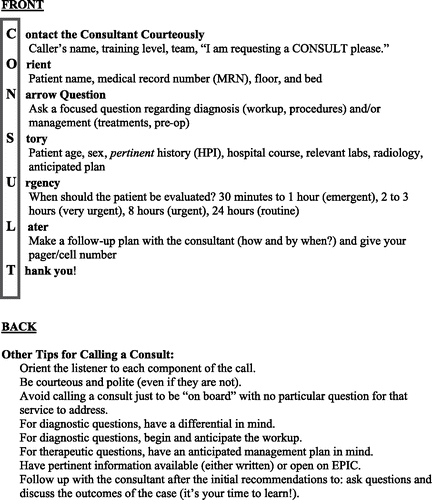 From:  Podolsky A, Stern DT, Peccoralo L. The courteous consult: a CONSULT card and training to improve resident consults. J Grad Med Educ. 2015;7(1):113-117. http://dx.doi.org/10.4300/JGME-D-14-00207.1Acknowledgements:  The editors and authors would like to thank the CDIM and APDIM Councils.  We also would like to acknowledge the support of the Alliance for Academic Internal Medicine staff, especially Chris Williams, in their support of the Medical Student to Resident Interface Committee.EPA 1Gather a history and perform a physical examinationEPA 2Prioritize a differential diagnosis following a clinical encounterEPA 3Recommend and interpret common diagnostic and screening testsEPA 4Enter and discuss orders and prescriptionsEPA 5Document a clinical encounter in the patient recordEPA 6Provide an oral presentation of a clinical encounterEPA 7Form clinical questions and retrieve evidence to advance patient careEPA 8Give or receive a patient handover to transition care responsibilityEPA 9Collaborate as a member of an interprofessional teamEPA 10Recognize a patient requiring urgent or emergent care and initiate evaluation and managementEPA 11Obtain informed consent for tests and/or proceduresEPA 12Perform general procedures of a physicianEPA 13Identify system failures and contribute to a culture of safety and improvementCore skills from APDIM surveyCorresponding core EPA for entering residencyPrerequisite/enabling, or related core EPAsCorresponding ACGME competenciesRIME modelTime management skillsN/AN/AP, ICS, SBP, PCConsistent Reporter and Interpreter with some initial Manager skillsCommunicating effectively within healthcare teamsEPA-9EPA-5, EPA-6, EPA-8ICS, SBP, P, PCConsistent Reporter and Interpreter with some initial Manager and Educator skillsPatient evaluation skills (e.g., recognizing sick patients)EPA-10EPA-1, EPA-2, EPA-3, EPA-4, EPA-10PC, MK, ICS, SBPConsistent Reporter and Interpreter with some initial Manager skillsKnowing when to ask for assistanceN/AEPA-7, EPA-9, EPA-10PBLI, ICS, SBP, PCConsistent Reporter and Interpreter with some initial Manager skillsItemYesNoDo you feel burned out from medical school?Do you worry that medical school is hardening you emotionally?During the past month have you often been bothered by feeling down, depressed, or hopeless?In the past month, have you fallen asleep while stopped in traffic or driving?During the past month, have you felt that all the things you had to do were piling up so high that you could not overcome them?During the past month, have you been bothered by emotional problems (such as feeling anxious, depressed, or irritable)?During the past month, has your physical health interfered with your ability to do your daily work at home and/or away from home?Content:   C=complete, Inc=incomplete, NA=not applicableCIncNAChief Complaint (what you were called for)Date and time seen documentedInterim History documentedReview of systems (problem pertinent)PMH (brief-as pertains to reason for admission/cross cover call)Vitals with abnormalities/changes compared to previous notedPhysical exam includes detailed description of abnormal findings (i.e. murmurs, actual size of erythema, etc) and pertinent negatives(i.e. no nuchal rigidity if patient with HA) as well as changes to previous notedRelevant laboratory values are included (or noted as ordered)Relevant imaging studies included (or noted as ordered)Interpretation of  labs/imaging documentedFor cross cover problem(s), adequate differential diagnosisFor cross cover problem(s), adequate diagnostic plan clearly outlinedFor cross cover problem(s), adequate treatment plan clearly outlinedDocument tasks pending completion (to do list)Document discussion, if any, with patient, family, or consultantsDocument change in code status, if applicableNote is signed and contact information (pager number) documented for questionsNote is written clearly and succinctlyTotal Number COMPLETE out of 18S= Satisfactory  NI=Needs improvement  NA=Not applicableSNINAName of attending to co-signDate of admission and dischargeAdmitting Diagnosis-dx responsible for admission, working diagnosisPrimary discharge diagnosis-specific dx listed, not a sign or symptom Secondary diagnosis list complete (all active diagnoses patient was treated for during admission, even those stable medical problems i.e. diabetes)Diagnoses include severity (i.e. DM type 2, uncontrolled)Diagnoses are specific (i.e. acute blood loss anemia)Consulting specialties listed Specific physicians or groups listed as consultantsOperations/procedures listed, includes relevant findingsSignificant imaging listed, includes relevant findingsHistory of Present IllnessHospital summary addresses all significant diagnoses Hospital summary provides sufficient detail (key findings, major interventions, test results, recommendations by consultants)Hospital summary is concisePrognosis/Resuscitation StatusStatus at discharge listed-includes key physical exam (discharge weight, mobility, condition) and key lab findingsMedication names listed. Check NI if “resume home medications” or equivalentMedications doses and frequency listedIndication of each medication being new, continued, changed, or discontinuedSpecific name of physicians to follow up with given. check satisfactory if the process for obtaining a new PCP or a specific clinic with number is givenAppointment dates and/or specifics of when to follow upPending tests results or issues to be follow up; if none, state ‘none’Instructions on Diet/FluidsInstructions on activity, wound care, or other limitationsInstructions on what changes in symptoms or exam patient should be monitoringInstructions on what to do if changes listed above are notedWeight monitoring instructions (mandatory in heart failure)Physicians to receive fax/copyIncludes how to contact hospital team with questionsTotal number  (maximum 30)SatisfactoryNeeds improvementDocument date and chief reason for admissionHospital course-highlights clinical dx, new problems developed since admission and treatments (both successful and unsuccessful)Describes patient’s condition on day of transfer (cognitive status, cardiopulmonary status, mobility, and nutrition)Documents diagnostic test done with relevant findingsDocuments all consultations and key recommendationsLists patient’s current medicationsSummarizes active issues related to patient care and treatment plan with rationale for each issueDocuments tasks to be completed and followed up by the oncoming service, including labs, consultation recommendations, and family meetings that need to be arrangedDocuments relevant discussions you had with patient, family or consultants.  Highlights relevant psychosocial information (complex family dynamics, beliefs, etc)Code status documentedLegibly signed with your contact information (pager number)Total          /11Identifying informationClinical scenarioMedicationsIf….then…To Do:Miller, Robert 1234567TS317Allergies: PCNDate of Admit:6/16/14Code Status: FULLPCP: Altkorn47-y/o M with h/o Crohn’s disease s/p resection p/w partial SBO and AKIpartial SBO  surgery actively following, NGT to LIS d/ced today, starting clearsAKI 3d h/o N/V, Cr 1.7 from baseline of 0.9, with hydration 1.2 this morning, off IVFProphylaxis LMWH SQ, NPO, IV PPITylenol 650mg po q4-6hr PRNIf worsening pain or abdominal distension, make NPO and please page IBD and surgery [] follow up 8 pm CR, if > 1.3, give 500 cc bolusHouseman, Erma4567890TN518NKDADate of Admit:6/17/14Code Status: FULLPCP: Vela68-y/o F with end stage COPD on 3L home 02, here with  community acquired pneumonia newly hypoxic and hypotensiveSOB due to pneumonia and COPD, increased work of breathing, desat to 82% now 100% on 5l 02, on IV antibiotics, continuous pulse ox, repeat CXR pending Hypotension 90/70 from baseline 140/80, holding BP meds , concerns for sepsis, cultures pending DM2 continue home medications and SSIProphylaxis LMWH SQ, PPICode status currently FULL but family coming in to discuss goals of care Ceftriaxone 1gm IV q24hrAzithro 500mg IV q24hrPrednisone 60mg po dailyInsulin glargine 20 units SQ qHS Novolog 8 units TID w/ meals Sliding scale insulinAlbuterol/atrovent nebs q4hoursNexium 30mg po qday Lisinopril 5mg po daily (held) If worsening SOB, hypotension (<80/50) and decreased SaO2 (90% 6L), consider ICU transferIf worsening hyperglycemia in setting of steroids,  can tighten SSI [] follow-up on repeat CXR to confirm pneumonia[] family meeting to discuss goals of care/possible ICU transferWilliams, Jennifer5678901TS367NKDADate of Admit:6/19/14Code Status: FULLPCP: Lee28-y/o F with h/o uterine fibroids p/w vaginal bleeding and symptomatic anemiaVaginal bleeding likely related to uterine fibroids, Hgb on presentation 4.5 and patient symptomatic, transfused 3U PRBC’s in the ED, await repeat CBC; has 2 large bore peripheral IVsProphylaxis SCD’sTylenol 650mg po q4-6hr PRNIf worsening bleeding, hypotension, or Hgb falling, please page ob/gyn to evaluate for embolization/surgeryYesNoCommentsDid the resident appropriately prioritize the patients (in order of illness) when delivering the handoff to the receiver? (Patients should be in the following order: 1. Houseman 2. Williams 3. Miller) Did the resident communicate specific action steps and inform to the receiver of what to do if possible situations arise? (i.e. “If ___, then ___” or “To-Dos”). Did the resident encourage and provide the receiver with appropriate opportunities to ask questions?   (For example, Do you have any questions?)Note: The receiver should only ask “Is the ICU aware of this patient?  in reference to Mrs. Houseman)Did the resident provide an appropriate amount of information about the patients?   (Too much info could be overwhelming …allergies, prn meds, MRN, or stable chronic problems like HTN or too little information. Ideally a good one liner with a presumed diagnosis, major problems, if/then and to-do)Did the resident orient the handoff sheet in such as manner as to create a shared space between the resident and the receiver?